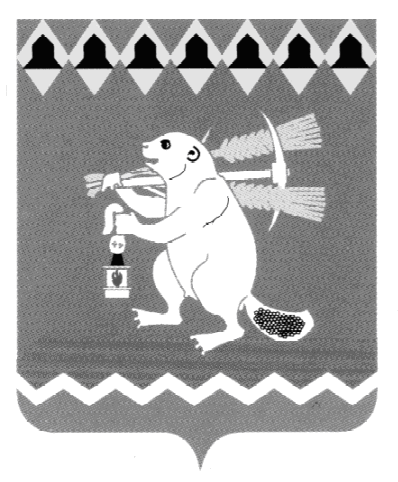 Дума Артемовского городского округа ______ заседаниеРЕШЕНИЕот «____»___________2017 года                                                           № ____О  принятии Правил благоустройства территории Артемовского городского округа В целях упорядочения работы по улучшению санитарного, экологического состояния территории Артемовского городского округа, повышения уровня благоустройства территории Артемовского городского округа, рассмотрев  представленный Администрацией Артемовского городского округа проект решения Думы Артемовского городского округа «О принятии Правил благоустройства территории Артемовского  городского округа»,  в соответствии со статьей 23 Устава Артемовского городского округа,Дума  Артемовского  городского округаРЕШИЛА:1. Принять Правила благоустройства территории Артемовского городского округа (Приложение).2. Признать утратившими силу решения Думы Артемовского городского округа: - от 12.04.2007 № 100 «О принятии Правил благоустройства, обеспечения пожарной безопасности  и  санитарного содержания территорий, обращения с  отходами производства и потребления  в  Артемовском  городском округе»;            - от 27.11.2008 № 480 «О внесении изменений в Правила благоустройства, обеспечения пожарной безопасности и санитарного содержания территорий, обращения с отходами производства и потребления в Артемовском городском округе»;          -  от 29.10.2009 № 694 «О внесении изменений в Правила благоустройства, обеспечения пожарной безопасности и санитарного содержания территорий, обращения с отходами производства и потребления в Артемовском городском округе»;          - от 29.07.2010 № 893 «О рассмотрении протеста транспортного прокурора на подпункт 5 пункта 14 Правил благоустройства, обеспечения пожарной безопасности и санитарного содержания территорий, обращения с отходами производства и потребления в Артемовском городском округе, принятых решением Думы Артемовского городского округа от 12.04.2007    № 100»;          -  от 27.12.2012 № 220 «О внесении изменений и дополнений в Правила благоустройства, обеспечения пожарной безопасности и санитарного содержания территорий, обращения с отходами производства и потребления в Артемовском городском округе, принятые решением Думы Артемовского городского округа от 12.04.2007 № 100»;          -  от 24.09.2015 № 720 «О внесении изменений и дополнений в Правила благоустройства, обеспечения пожарной безопасности и санитарного содержания территорий, обращения с отходами производства и потребления в Артемовском городском округе, принятые решением Думы Артемовского городского округа от 12.04.2007 № 100»;          - от 16.02.2017 № 97 «О внесении изменений в Правила благоустройства, обеспечения пожарной безопасности и санитарного содержания территорий, обращения с отходами производства и потребления в Артемовском городском округе».2. Настоящее решение опубликовать в газете «Артемовский рабочий» и разместить на официальном сайте Думы Артемовского городского округа в информационно-телекоммуникационной сети «Интернет».3. Контроль  за исполнением настоящего решения возложить на комиссию по  жилищно – коммунальному хозяйству (Арсенов В.С.).Председатель Думы                                                      Глава АртемовскогоАртемовского городского округа                                городского округа                              К.М. Трофимов                                    А.В. СамочерновПриложение к  решению ДумыАртемовского городского округаот «___» _______2017 года №____Правила благоустройства территории Артемовского городского округаГлава 1. Общие положения1. Настоящие Правила благоустройства территории Артемовского городского округа (далее - Правила) разработаны в соответствии требованиями действующего законодательства Российской Федерации и Свердловской области, строительными, санитарными нормативами и правилами, государственными стандартами, техническими регламентами, иными нормами и правилами, Уставом Артемовского городского округа,  и устанавливают единые требования по сохранению благоустройства, обеспечению чистоты и поддержанию порядка на территории Артемовского городского округа и применяются во взаимосвязи с ними.2. Настоящие Правила устанавливают единые требования по содержанию зданий (включая жилые дома), сооружений и земельных участков, на которых они расположены, к внешнему виду фасадов и ограждений соответствующих зданий и сооружений, определяют перечень работ по благоустройству и периодичность их выполнения, устанавливают порядок участия собственников зданий (помещений в них) и сооружений в благоустройстве прилегающих территорий, устанавливают требования по благоустройству территории Артемовского городского округа (включая освещение улиц, установку указателей с наименованиями улиц и номерами домов, размещение и содержание малых архитектурных форм).3. Организация работ по благоустройству территории Артемовского городского округа обеспечивается Управлением по городскому хозяйству и жилью Администрации  Артемовского городского округа, территориальными органами местного самоуправления Артемовского городского округа, собственниками и (или) уполномоченными ими лицами, являющимися владельцами и (или) пользователями земельных участков, зданий, строений и сооружений, если иное не установлено законодательством.4. Лицами, ответственными за содержание прилегающих территорий, являются:1) физические и юридические лица, являющиеся собственниками и (или) уполномоченными ими лицами, владельцами и (или) пользователями земельных участков, зданий, строений, сооружений, объектов транспортной инфраструктуры, подземных инженерных коммуникаций, нестационарных объектов;2) физические и юридические лица, осуществляющие выполнение земляных, строительных и иных работ, влекущих за собой нарушение благоустройства территорий;3) специализированные организации, осуществляющие выполнение работ по благоустройству территорий, должностные лица, в обязанности которых входит выполнение указанных работ либо организация и (или) контроль их выполнения.5. Рекомендации к проектированию объектов внешнего благоустройства, в том числе к типовым решениям объектов внешнего благоустройства, устанавливаются Администрацией Артемовского городского округа в случаях, когда установление таких требований не отнесено законодательством к полномочиям Российской Федерации и Свердловской области.6. Контроль за исполнением требований настоящих Правил осуществляет Администрация Артемовского городского округа в лице Управления по городскому хозяйству и жилью Администрации  Артемовского городского округа, территориальными органами местного самоуправления Артемовского городского округа в соответствии с их компетенцией и полномочиями. 7. В  настоящих Правилах используются следующие основные понятия:- архитектурно-градостроительный облик объекта - внешний облик здания, строения, сооружения, воплощающий совокупность архитектурных, колористических, объемно-планировочных, композиционных решений, которыми определяются функциональные, конструктивные и художественные особенности объекта (строительные материалы, конструкции, отделка фасадов);- благоустройство территории  Артемовского городского округа - комплекс предусмотренных Правилами мероприятий по содержанию территории Артемовского городского округа, а также проектированию и размещению объектов благоустройства, направленных на повышение уровня комфортности проживания граждан, поддержание и улучшение санитарного и эстетического состояния территории;- газон - территория, прилегающая к различным видам покрытий и (или) огороженная бортовым камнем, преимущественно с искусственно созданным травянистым покровом, предназначенным для размещения зеленых насаждений и травянистой растительности. Газоном также признается территория, травянистый покров которой был утрачен в результате хозяйственной деятельности или в силу природных условий;- дорога - обустроенная или приспособленная и используемая для движения транспортных средств полоса земли либо поверхность искусственного сооружения (включает в себя одну или несколько проезжих частей, а также трамвайные пути, тротуары, обочины и разделительные полосы при их наличии);- жидкие коммунальные отходы - фекальные отходы нецентрализованной канализации;- земляные работы - работы, связанные с нарушением элементов внешнего благоустройства и естественного ландшафта в границах Артемовского городского округа;- земли общего пользования - земельные участки, занятые площадями, улицами, проездами, автомобильными дорогами, набережными, скверами, бульварами, водными объектами, пляжами и другими объектами, которыми беспрепятственно пользуется неограниченный круг лиц (могут включаться в состав различных территориальных зон и не подлежат приватизации);- категория объектов улично-дорожной сети - характеристика автомобильных дорог общего пользования местного значения, улиц, проездов, тротуаров, придорожных газонов, определяемая с учетом особенностей их эксплуатации и содержания, интенсивности движения по ним общественного транспорта и пешеходов;- малые архитектурные формы - элементы монументального декоративного оформления, устройства для мобильного и вертикального озеленения, водные устройства, коммунально-бытовое и техническое оборудование, информационные щиты, не имеющие стабильного территориального размещения, светильники для наружного освещения, ворота, ограждения, бетонные полусферы, навесы, перголы, садово-парковые сооружения, мостики, скамейки, спортивное и игровое оборудование, беседки, цветочницы, вазоны, урны, декоративная и игровая скульптура, лестницы, пандусы, балюстрады, решетки, мемориальные доски, велопарковки;- места, предназначенные для размещения ритуальных принадлежностей и надгробных сооружений - кладбища, мемориальные комплексы и иные места, расположенные в установленном порядке в границах Артемовского городского округа;- мусор - все виды отходов, в том числе строительные, образовавшиеся в результате самовольного (несанкционированного) сброса, грунтовые наносы, опавшая листва, ветки, а также иные предметы, нахождение которых на придомовой территории, прилегающей территории не предусмотрено проектом или архитектурно-планировочным решением;- навал мусора - скопление мусора, возникшее в результате самовольного сброса, по объему, не превышающему 1 куб. м;- несанкционированная свалка мусора - самовольный (несанкционированный) сброс (размещение) или складирование мусора на площади свыше 10 кв. м и объемом свыше 2 куб. м;- объекты внешнего благоустройства - дороги, тротуары, мосты и путепроводы, подземные и надземные пешеходные переходы, эстакады и тоннели, инженерные сооружения и коммуникации, сети дождевой канализации, набережные, различные гидротехнические сооружения, зеленые насаждения, источники архитектурно-художественной подсветки, фасады зданий, строений и сооружений, малые архитектурные формы, парковки, ограждения;- ограждение - сооружение вспомогательного использования, предназначенное для обозначения границы земельного участка (функционально выделенной части земельного участка), ограничения доступа пешеходов, животных, транспортных средств на огражденную территорию, визуального обособления частей территорий общего пользования, имеющее сплошную конструкцию и (или) выполненное с использованием ограждающих элементов в различном их сочетании;- отведенная территория - земельный участок, принадлежащий юридическому или физическому лицу на праве собственности или ином вещном праве, аренды или безвозмездного пользования;- очаговый навал мусора - скопление мусора, возникшее в результате самовольного сброса, по объему до 2 куб. м на территории площадью до 10 кв. м;- паспорт фасадов - документ в виде текстовых и графических материалов, отображающих информацию о внешнем оформлении фасадов существующего здания, строения, сооружения, его конструктивных элементах, о размещении дополнительных элементов и устройств;- придомовая территория - земельный участок в установленных границах, в том числе согласно проекту межевания территории, на котором расположен жилой дом, с элементами озеленения и благоустройства, иные предназначенные для обслуживания, эксплуатации и благоустройства жилого дома объекты;- прилегающая территория - земельный участок, непосредственно прилегающий к объекту недвижимости (земельному участку, зданию, строению, сооружению) или временному объекту, содержание которого обеспечивается юридическими и физическими лицами на основании соглашения о содержании прилегающей территории;- скамейка - городская (уличная) мебель, не содержащая рекламного поля, размещаемая на тротуарах, во дворах, парках, скверах, предназначенная для отдыха населения;- смет - собранный с проезжей части улицы или тротуара в лотковую зону мелкий мусор, состоящий из грунтово-песчаных наносов, пыли, опавших листьев, стекла и бумаги, мелкого мусора;- содержание автомобильных дорог - комплекс работ по поддержанию надлежащего технического состояния автомобильных дорог, оценке их технического состояния, а также по организации и обеспечению безопасности дорожного движения;- содержание объектов внешнего благоустройства - комплекс мероприятий по обеспечению чистоты, поддержанию надлежащего физического, технического состояния (включая своевременный ремонт) объектов внешнего благоустройства;- содержание территории - комплекс мероприятий, проводимых на отведенной, придомовой и прилегающей территориях, связанный с поддержанием на них чистоты и порядка;- территория ограниченного пользования - земельный участок в пределах гражданской или промышленной застройки, доступ на который для третьих лиц ограничен в соответствии с требованиями законодательства или решением его собственника;- тротуар - элемент дороги, предназначенный для движения пешеходов и примыкающий к проезжей части, или отделенный от них газоном;- уборка территории - комплекс мероприятий, связанных с регулярной очисткой территории от грязи, мусора, снега, льда, смета, их сбором и вывозом в места размещения отходов производства и потребления, а также иных мероприятий, направленных на обеспечение экологического и санитарно-эпидемиологического благополучия населения, охрану окружающей среды (уборка территорий населенных пунктов осуществляется ответственными лицами в соответствии с правилами, стандартами, техническими нормами и иными требованиями нормативных правовых актов Российской Федерации, настоящими Правилами, иными муниципальными нормативными правовыми актами Артемовского городского округа);- урна - емкость, не содержащая рекламного поля, предназначенная для временного хранения отходов (мусора), размещаемая на вокзалах, рынках, парках, в садах, зонах отдыха, учреждениях образования, здравоохранения, культуры и других местах массового пребывания людей, на улицах, у подъездов жилых домов, на остановках городского пассажирского транспорта, у нестационарных торговых объектов, входа в торговые объекты;- фасад - наружная сторона здания, строения, сооружения;- проектная документация - документ в виде текстовых и графических материалов, которые содержат информацию об архитектурно-градостроительном облике вновь строящегося или подлежащего реконструкции объекта капитального строительства.           Другие используемые в настоящих Правилах понятия употребляются в значениях, которые определены законодательством Российской Федерации и иными нормативными правовыми актами.8. За нарушение настоящих Правил виновные лица несут ответственность, установленную гражданским законодательством и законодательством об административных правонарушениях.Глава 2. Общие требования по благоустройству территорииАртемовского городского округа9. Собственники земельных участков, зданий, строений и сооружений и (или) уполномоченные ими лица, являющиеся владельцами и (или) пользователями земельных участков, зданий, строений и сооружений, обязаны обеспечивать:1) уборку принадлежащих им на праве собственности или ином вещном праве земельных участков, а также очистку их от мусора, отходов, снега, скоплений дождевых и талых вод, технических и технологических загрязнений, удаление обледенений, а в случае заключения соглашения - исполнять вышеперечисленные обязанности и в отношении прилегающей территории;2) содержание придомовой территории с соблюдением правил и норм, установленных действующим законодательством;3) условия для свободного стока талых и ливневых вод при устройстве твердых покрытий площадок перед подъездами домов, проездных и пешеходных дорожек;4) содержание объектов внешнего благоустройства, указателей домовых номерных знаков и своевременное проведение их ремонта;5) очистку фасадов зданий, строений, сооружений и ограждений от видимых загрязнений, повреждений, надписей, в том числе пропагандирующих вещества и организации, запрещенные на территории Российской Федерации, рисунков, объявлений, афиш, плакатов, недопущение разрушений отделочного слоя, водосточных труб, воронок или выпусков;6) установку урн для мусора у входов в подъезды, у входных групп, их своевременную очистку от мусора, установку, ремонт и покраску, ремонт и покраску скамеек и их своевременную очистку;7) устройство и содержание контейнерных площадок для сбора твердых коммунальных отходов и другого мусора, соблюдение режимов их уборки, мытья, дезинфекции, ремонта и покраски   в соответствии с требованиями действующего законодательства;8) устройство контейнерных площадок с возможностью доступа к ним маломобильных групп населения;9) свободный подъезд специализированного транспорта к контейнерам, контейнерным площадкам;10) свободный проход шириной не менее 0,9 м для беспрепятственного проезда велосипедистов, пользователей инвалидных колясок, детских колясок при установке шлагбаумов, цепочек, полусфер и других ограждающих приспособлений;11) предотвращение выноса машинами, механизмами, иной техникой грунта и грязи с территории производства работ на объекты улично-дорожной сети;12) проведение дератизации, дезинсекции и дезинфекции в местах общего пользования, подвалах, технических подпольях объектов жилищного фонда;13) обустройство и содержание дворовых уборных с выгребом и дворовых помойниц для сбора жидких отходов в неканализованных домовладениях в соответствии с требованиями законодательства в области обеспечения санитарно-эпидемиологического благополучия населения;14) обращение с отходами производства и потребления, в том числе с твердыми коммунальными отходами, в соответствии с Правилами обращения с отходами производства и потребления в Артемовском городском округе.10. В границах Артемовского городского округа запрещается:1) вывоз снега, льда, мусора, твердых коммунальных отходов, крупногабаритных отходов, строительного мусора, смета и иных отходов в не отведенные для этих целей в установленном порядке места;2) движение машин и механизмов на гусеничном ходу по дорогам с асфальто- и цементно-бетонным покрытием (за исключением случаев проведения аварийно-восстановительных работ);3) повреждение элементов и (или) объектов благоустройства (газонов, цветников, детских и спортивных площадок, инженерных коммуникаций), в том числе с использованием автотранспортных средств, строительной техники;4) создание препятствий на путях следования пешеходов, велосипедистов, маломобильных групп населения, специализированной техники, а также на контейнерных площадках, камерах тепло- и водоснабжения;5) мойка транспортных средств вне специально оборудованных для этого мест;6) самовольная установка шлагбаумов, ограждений, перегораживание проходов, проездов на территориях общего пользования;7) засорение и засыпка водоемов, загрязнение водоемов сточными водами, устройство запруд;8) навал мусора, очаговый навал мусора, несанкционированная свалка мусора;9) перевозка грунта, мусора, сыпучих строительных материалов, легкой тары, листвы, ветвей деревьев без покрытия кузова брезентом или другим материалом, исключающим загрязнение атмосферного воздуха и дорог;10) подметание и вакуумная уборка дорог и тротуаров без предварительного увлажнения в летний период;11) производство земляных работ без разрешения, оформленного в соответствии с настоящими Правилами;12) самовольное размещение малых архитектурных форм на землях общего пользования;13) размещение штендеров на тротуарах, газонах, пешеходных путях передвижения, парковках автотранспорта, землях общего пользования, малых архитектурных формах;14) самовольное размещение объявлений, в том числе коммерческого характера, вне мест, специально отведенных для этого муниципальными правовыми актами Артемовского городского округа;15) самовольное нанесение надписей, рисунков, размещение афиш, плакатов, иной печатной продукции на фасадах зданий, строений, сооружений и ограждениях, остановочных навесах, тротуарах, автомобильных дорогах;16) самовольное размещение парковочных барьеров, столбиков и оградительных сигнальных конусов, иных технических устройств, натяжка тросов, цепей, сигнальных лент на территориях парковочных карманов на землях общего пользования, придомовых территориях (за исключением случаев проведения аварийно-восстановительных и ремонтных работ);17) размещение ритуальных принадлежностей и надгробных сооружений вне мест, специально предназначенных для этих целей;18) размещение сырья, материалов, грунта, оборудования, строительных отходов за пределами земельных участков, предоставленных для строительства и (или) размещения индивидуальных жилых домов; 19) размещение, выбрасывание бытового и строительного мусора (строительного материала), металлического лома (металлических конструкций), отходов производства, тары, вышедших из эксплуатации автотранспортных средств, ветвей деревьев, листвы, пищевых отходов и иного мусора в не отведенных для этих целей местах;20) сброс сточных вод, загрязняющих веществ и жидких коммунальных отходов в водные объекты, на землю и другие не установленные для этих целей места;21) складирование листвы, снега, грязи, грунта и иного мусора у комлевой части деревьев, кустарников, складирование и хранение на землях общего пользования порубочных остатков обрезки и рубки зеленых насаждений;22) разведение костров и сжигание мусора, листвы, тары, отходов, резинотехнических изделий на землях общего пользования;23) складирование тары, торгового оборудования, продовольственных и непродовольственных товаров вне торговых сооружений и нестационарных объектов потребительского рынка коммерческого назначения;24) выгул животных, организация катания на животных на детских площадках, спортивных площадках, на территориях образовательных организаций, учреждений здравоохранения, в скверах, парках;25) размещение запасов кабеля вне распределительного муфтового шкафа;26) содержание в ненадлежащем состоянии линейных сетевых объектов, технических средств связи (кабелей, элементов крепления кабелей, распределительных и муфтовых шкафов и других), а также подключаемых с их помощью технических устройств (надрыв и (или) отсутствие изоляционной оболочки, отсутствие покраски, наличие коррозии и (или) механических повреждений, провес проводов и (или) намотка их на опоры освещения, опоры линий электропередачи и опоры городского электрического транспорта);27) самовольное присоединение проездов, въездов, выездов к иным объектам улично-дорожной сети при отсутствии согласования с Муниципальным бюджетным учреждением Артемовского городского округа «Жилкомстрой» (далее – МБУ ЖКС);28) самовольное размещение на землях общего пользования и прилегающих территориях подземных инженерных объектов, сооружений, в том числе выгребных ям, овощных ям, колодцев и иных сооружений.11. Административные и производственные здания, жилые дома должны быть доступны для инвалидов и других групп населения с ограниченными возможностями передвижения (далее - маломобильные группы населения), оснащены удобными подъездными путями и пешеходными доступами к входу, иметь необходимые справочно-информационные указатели, оборудованы адресными табличками с подсветкой в темное время суток.12. На территории Артемовского городского округа все преграды (уступы, ступени, деревья, осветительное, информационное и уличное техническое оборудование, а также край тротуара в зонах остановок общественного транспорта и переходов через улицу) рекомендуется выделять тактильными средствами.13. Владелец рекламной конструкции обязан содержать рекламную конструкцию в надлежащем техническом и эстетическом состоянии, производить регулярное техническое обслуживание и ремонт рекламной конструкции.14. После монтажа (демонтажа) рекламной конструкции владелец рекламной конструкции обязан выполнить работы по восстановлению благоустройства территории. Демонтаж рекламной конструкции включает в себя работы по демонтажу подземного бетонного основания конструкции и восстановлению нарушенного благоустройства и озеленения.15. Металлические опоры, кронштейны и другие элементы устройств наружного освещения, контактной сети электротранспорта и связи, светофоры должны содержаться в чистоте, не иметь очагов коррозии и окрашиваться по мере необходимости. Ответственность за содержание указанных объектов возлагается на их собственников и (или) уполномоченных ими лиц, являющихся владельцами и (или) пользователями таких объектов.16. Объекты улично-дорожной сети должны быть оборудованы дорожными знаками. Поверхность знаков должна быть чистой, без повреждений.17. При проведении аварийно-восстановительных или ремонтных работ лицо, осуществляющее такие работы, в целях обеспечения безопасности должно принимать меры, в том числе по установке ограждений, временных предупреждающих знаков, если иное не предусмотрено законодательством.18. На опасных для движения участках улиц, в том числе проходящих по мостам и путепроводам, должны быть установлены ограждения. В случае повреждения ограждений участок должен быть обозначен временными ограждениями. Поврежденные элементы ограждающих конструкций подлежат восстановлению или замене в течение пяти суток после обнаружения дефектов.19. Уборка и очистка водоотводных канав, водоперепускных труб, сетей ливневой канализации, предназначенных для отвода поверхностных и грунтовых вод с улиц, обеспечивается собственником таких объектов или уполномоченным им лицом.20. Уборка и очистка дренажных систем, предназначенных для отвода поверхностных и грунтовых вод с территорий дворов, обеспечивается собственником таких систем или уполномоченным им лицом.21. В целях сохранения объектов улично-дорожной сети и искусственных сооружений на них (мосты) перевозчики опасных, тяжеловесных и (или) крупногабаритных грузов обязаны оформлять в Администрации Артемовского городского округа в соответствии с Федеральным законом от 8 ноября 2007 года № 257-ФЗ «Об автомобильных дорогах и дорожной деятельности в Российской Федерации и о внесении изменений в отдельные законодательные акты Российской Федерации» специальные разрешения на движение по автомобильным дорогам местного значения городского округа транспортных средств, осуществляющих перевозку опасных, тяжеловесных и (или) крупногабаритных грузов.22. При перевозке бетонной смеси или раствора автомашинами (автомиксерами) маршруты следования по территории Артемовского городского округа согласовываются с Администрацией Артемовского городского округа в порядке, определяемом муниципальными правовыми актами Артемовского городского округа.23. Территории рынков должны иметь асфальтовое покрытие, канализацию и водопровод. На каждых 50 кв.м площади рынка должна быть установлена одна урна. Расстояние между урнами вдоль линии торговых прилавков не должно превышать 10 м. На каждых 200 кв.м площади рынка должен быть установлен контейнер.24. Организация установки туалетных кабин на конечных пунктах движения общественного транспорта возлагается: на территории города – на Администрацию Артемовского городского округа, на территории сельских населенных пунктов – на территориальные органы местного самоуправления Артемовского городского округа 25. При отсутствии или недостаточной пропускной способности общественных туалетов в местах проведения массовых мероприятий организаторам таких мероприятий рекомендуется устанавливать туалетные кабины, в том числе доступные для маломобильных групп населения.26. Собственники подземных инженерных коммуникаций и (или) уполномоченные ими лица, являющиеся владельцами и (или) пользователями таких коммуникаций, обязаны:1) производить содержание и ремонт подземных коммуникаций, а также своевременную очистку колодцев и коллекторов с обязательным вывозом мусора и грязи в места размещения отходов;2) обеспечивать содержание колодцев и люков в исправном закрытом состоянии, размещение люков колодцев на одном уровне с полотном дороги, тротуаром или газоном (не допускается отклонение крышки люка относительно уровня покрытия более чем на 2 см, устранение недостатков следует осуществлять в течение суток с момента их обнаружения);3) осуществлять контроль за наличием и содержанием в исправном состоянии люков на колодцах и производить их замену в нормативные сроки, определенные законодательством;4) немедленно ограждать и обозначать соответствующими предупреждающими знаками разрушенные крышки смотровых люков и решетки инженерных коммуникаций, производить их замену в нормативные сроки, определенные законодательством;5) ликвидировать последствия аварий на коммуникациях (снежные валы, наледь, грязь, жидкости) в течение суток с момента обнаружения аварии;6) в целях обеспечения безопасности в период ремонта (ликвидации последствий аварий) подземных коммуникаций, колодцев, установки люков осуществлять установку ограждений и соответствующих предупреждающих знаков;7) обеспечивать освещение мест аварий в темное время суток, оповещать население об авариях через средства массовой информации;8) не допускать слива воды, хозфекальных стоков на газоны, проезжую часть дорог, тротуары, детские и спортивные площадки, дворовые проезды;9) производить ремонт (за исключением аварийных работ), а в случае необходимости - перекладку устаревших инженерных коммуникаций до начала проведения работ по реконструкции, ремонту и капитальному ремонту дорог.27. Содержание и уборку проезжих частей автомобильных дорог общего пользования местного значения, улиц, проездов, включая набережных, мостов, обеспечивают владельцы автомобильных дорог, лица, на обслуживании и (или) содержании которых находятся данные объекты.28. Очистка крыш, карнизов, козырьков балконов, лоджий, подъездов и входных групп, водосточных труб и иных элементов и конструкций зданий и сооружений от снега и ледяных наростов, наледи, образованной от слива воды из водосточных труб на тротуары, обеспечивается собственниками и (или) уполномоченными ими лицами, являющимися владельцами и (или) пользователями зданий, помещений и сооружений, своевременно в светлое время суток с обязательным соблюдением мер, обеспечивающих безопасное движение пешеходов и транспорта (должны быть установлены временные ограждения, обустроены временные обходы опасных участков по газонам с использованием настилов из противоскользящих материалов).29. Вывоз снега и льда при производстве работ, указанных в пункте 28 настоящих Правил, обеспечивается производителями или заказчиками работ в течение одних суток. Допускается временное складирование (не более суток) снега и льда в местах, не препятствующих свободному проезду автотранспорта, движению пешеходов и маломобильных групп населения.30. При сбрасывании снега с крыш должны быть приняты меры, обеспечивающие полную сохранность деревьев, кустарников, воздушных инженерных коммуникаций, растяжек контактных сетей, указателей, светофорных объектов и дорожных знаков.31. Благоустройство земельных участков, вводимых в эксплуатацию зданий, сооружений осуществляется согласно проектной документации объектов капитального строительства.При благоустройстве придомовой территории многоквартирного жилого дома рекомендуется предусматривать выделение мест для размещения автотранспорта инвалидов, проживающих в таком доме.32. Границы прилегающей территории, лица, ответственные за содержание прилегающей территории, перечень видов работ по содержанию прилегающей территории определяются соглашением о содержании прилегающей территории, заключаемым физическими и юридическими лицами: на территории   города Артемовского - с Администрацией Артемовского городского округа, на территориях сельских населенных пунктов – с ТОМС.33. Соглашение о содержании прилегающей территории не влечет перехода права владения или (и) пользования прилегающей территорией к лицам, осуществляющим ее содержание.34. Размер и границы прилегающей территории определяются по соглашению сторон. При определении размера и границ прилегающей территории, на которой осуществляется уборка, рекомендуется учитывать следующие условия:- уборка территорий, прилегающих к зданиям, сооружениям, в том числе со встроенными хозяйственными объектами, осуществляется на расстоянии не менее 10 м в каждую сторону от границ таких зданий, сооружений либо до границы, проходящей между двумя соседними зданиями, сооружениями; в случае расположения здания или сооружения вблизи улицы или дороги до кромки проезжей части улицы, дороги;- уборка территорий, прилегающих к объектам мелкорозничной торговли, бытового и иного обслуживания населения, осуществляется на расстоянии 10 м в каждую сторону от границ такого объекта; в случае расположения такого объекта вблизи улицы или дороги - до кромки проезжей части дороги (улицы) или до середины улицы (в случае отсутствия выделенной (обустроенной) проезжей части);- уборка территорий, прилегающих к торгово-развлекательным центрам, торговым ярмаркам, рынкам, паркам, пляжам, стадионам, летним кафе и другим аналогичным объектам, в том числе прилегающих к ним парковок, осуществляется на расстоянии 15 м в каждую сторону от границ таких объектов; при наличии ограждений - на расстоянии 15 м от ограждения; в случае расположения таких объектов вблизи улицы - до ее проезжей части;- уборка территорий, прилегающих к отдельно стоящим объектам рекламы, осуществляется в радиусе 5 м от таких объектов;- уборка территорий, прилегающих к гаражам, автомойкам, автостоянкам, парковкам, осуществляется на расстоянии 10 м в каждую сторону от их границ;- уборка территорий, прилегающих к автозаправочным станциям, автомоечным постам, заправочным комплексам, шиномонтажным мастерским и станциям технического обслуживания, осуществляется на расстоянии 15 м в каждую сторону от их границ;- уборка территорий, прилегающих к промышленным объектам, осуществляется на расстоянии 15 м в каждую сторону от их границ;- уборка строительных площадок осуществляется на расстоянии 5 м от ее ограждения по периметру, включая подъездные пути;- уборка территорий, прилегающих к территориям индивидуальной жилой застройки, осуществляется до кромки проезжей части улицы, дороги;- уборка территорий, отведенных для размещения и эксплуатации линий электропередачи, газовых, водопроводных и тепловых сетей, осуществляется в пределах охранной зоны;- уборка территорий, прилегающих к подземным и наземным пешеходным переходам, осуществляется на расстоянии 2 м в каждую сторону от наземной части перехода;- уборка территорий, прилегающих к водоразборным колонкам (с устройством и содержанием стоков для воды), осуществляется в радиусе 5 м от водоразборных колонок;- уборка территорий, прилегающих к трансформаторным и распределительным подстанциям, другим инженерным сооружениям, работающим в автономном режиме (без обслуживающего персонала), в том числе скос травы и поросли, осуществляется в пределах охранной зоны на расстоянии не менее 3 м в каждую сторону от границ таких инженерных сооружений (в случае, если в этой охранной зоне земельный участок не предоставлен на каком-либо вещном праве третьим лицам);- уборка территорий, прилегающих к контейнерам, контейнерным площадкам, бункерам, осуществляется на расстоянии 2 м в каждую сторону от их границ.35. Содержание территорий, объектов внешнего благоустройства осуществляют:36. Уборка улиц с интенсивным движением транспорта проводится в ночное время, в случае неблагоприятных погодных условий - круглосуточно.Уборка улиц с малым движением транспорта производится в дневное и вечернее время, в случае неблагоприятных погодных условий - круглосуточно.37. Уборка газонов производится в утреннее время суток.38. Уборка придомовых, отведенных и прилегающих территорий производится в дневное время.39. Уборка мест массового пребывания людей (подходы к вокзалам, рынки, торговые зоны) производится круглосуточно.40. Очистка урн должна производиться по мере наполнения, но не реже одного раза в сутки. Урны устанавливают на внекатегорийных улицах и улицах первой категории, рынках, вокзалах и в других массовых местах посещения на расстоянии не более 40 м одна от другой, на других улицах и территориях - на расстоянии до 100 м. На остановках общественного транспорта, у входов в торговые объекты, промышленные, офисные и прочие здания устанавливается не менее двух урн.41. Контейнерные площадки должны содержаться в соответствии с санитарными нормами и правилами. Вывоз мусора с контейнерных площадок осуществляется в летний период ежедневно, в зимний - не реже одного раза в три дня. Уборка контейнерных площадок производится ежедневно. Ответственность за содержание контейнерной площадки, вывоз твердых коммунальных отходов и крупногабаритного мусора несут лица, в пользовании которой находится контейнерная площадка.Глава 3. Содержание объектов внешнего благоустройства на землях общего пользования 42. Период зимней уборки устанавливается с 15 октября по 15 апреля. В случае резкого изменения погодных условий (снег, мороз) сроки начала и окончания зимней уборки определяются Администрацией Артемовского городского округа.43. Мероприятия по подготовке уборочной техники к работе в зимний период проводятся лицами, осуществляющими содержание объектов улично-дорожной сети, до 15 октября текущего года. К этому же сроку должны быть завершены работы по подготовке мест для приема снега и мест для складирования необходимого количества противогололедных материалов.44. В зимний период на дорогах проводятся следующие виды работ:- подметание и сгребание снега подметально-уборочными машинами и подметальными тракторами;- организация работ по обработке дорог противогололедными материалами;- подготовка снежного вала автогрейдерами и бульдозерами;- разгребание и сметание валов снега на перекрестках и въездах во дворы;- разгребание валов снега на остановках общественного транспорта и пешеходных переходах;- скалывание льда и удаление снежно-ледяных образований механизированным и ручным способом;- погрузка снега снегопогрузчиками в автосамосвалы;- вывоз снега автосамосвалами в места, установленные Администрацией Артемовского городского округа для данных целей;- зачистка лотковой полосы после погрузки и вывоза снега;- удаление наката автогрейдерами;- уборка снега вдоль проезжей части вручную;- переброс снега шнекороторными снегоочистителями;- содержание снегоприемных пунктов;- уборка парковочных карманов.45. В зимний период на тротуарах проводятся следующие виды работ:- уборка снега вручную;- подметание и сгребание снега подметальными тракторами;- очистка тротуаров от уплотненного снега;- скалывание льда и удаление снежно-ледяных образований механизированным и ручным способом;- посыпка тротуаров мелкофракционным щебнем;- погрузка и вывоз снега;- очистка урн от мусора.46. В зимний период на остановках общественного транспорта проводятся следующие виды работ:- очистка от уплотненного снега, сдвигание снега в валы и кучи, сбор случайного мусора;- погрузка вручную и вывоз бытового мусора;- вывоз снега;- посыпка остановочных площадок мелкофракционным щебнем;- очистка крыш, козырьков остановочных навесов от снега и ледяных наростов.47. В зимний период на газонах проводятся следующие виды работ:- очистка газонов от случайного мусора со сбором в мешки;- погрузка вручную и вывоз мусора.48. Уборка и вывоз снега из лотков проезжей части улицы или проезда обеспечивается лицами, на обслуживании и (или) содержании которых находятся данные объекты.49. При уборке дорог или проездов в парках, садах, скверах, в зеленых и прибрежных зонах допускается временное складирование снега, не содержащего противогололедные материалы, при условии обеспечения сохранности зеленых насаждений и оттока талых вод.50. В зимний период дорожки, скамейки, урны и прочие элементы (малые архитектурные формы), а также пространство перед ними и с боков, подходы к ним должны быть очищены от снега и льда.51. В период зимней уборки запрещается:- выдвигать или перемещать на проезжую часть улиц и проездов снег, счищаемый с внутриквартальных проездов, тротуаров, дворовых территорий, территорий организаций, торговых объектов, строительных площадок;- перебрасывать шнекоротором или перемещать загрязненный или засоленный снег, а также колотый лед на цветники, кустарники и деревья.52. К первоочередным операциям зимней уборки относятся:- обработка проезжей части дороги противогололедными материалами;- сгребание и подметание снега;- формирование снежного вала для последующего вывоза;- выполнение разрывов в валах снега на перекрестках, у остановок пассажирского транспорта, подъездов к административным и общественным зданиям, выездов из дворов и т. п.53. К операциям второй очереди относятся:- вывоз снега;- зачистка дорожных лотков после удаления снега;- скалывание льда и удаление снежно-ледяных образований механизированным и ручным способом.54. Проезжие части улиц, тротуары, остановки общественного транспорта и расположенные на них урны должны быть убраны от снега и мусора до 7 часов утра.55. С началом снегопада в первую очередь обрабатываются противогололедными материалами наиболее опасные для движения транспорта участки магистралей и улиц: крутые спуски и подъемы, мосты, тоннели,   тормозные   площадки   на   перекрестках   улиц   и   остановкахобщественного транспорта.56. Время, необходимое для ликвидации зимней скользкости на дорогах, не должно превышать нормативных сроков, определенных законодательством.57. Время, необходимое для подметания дорог (с момента окончания снегопада), не должно превышать нормативных сроков, определенных законодательством.58. По окончании снегопада производится завершающее сгребание снега и выполняются работы по формированию снежных валов в лотковых зонах улиц и проездов, расчистке проходов в валах снега на остановках пассажирского транспорта и в местах наземных пешеходных переходов.59. На дорогах и улицах снег с проезжей части убирается в лотки или на разделительную полосу и формируется в виде снежных валов с разрывами на ширину от 2,0 до 2,5 м.60. Формирование снежных валов не допускается:- на пересечениях всех дорог и улиц в одном уровне и вблизи железнодорожных переездов в зоне треугольника видимости;- ближе 5 м от пешеходного перехода;- ближе 20 м от остановочного пункта общественного транспорта;- на участках дорог, оборудованных транспортными ограждениями или повышенным бордюром;- на тротуарах.61. Устройство разрывов в валах снега перед въездами во дворы, внутриквартальные проезды осуществляется сразу после выполнения механизированного подметания проезжей части после окончания очередного снегопада.62. Вывоз снега с улиц и проездов осуществляется в первую очередь от остановок пассажирского транспорта, наземных пешеходных переходов, мостов, въездов на территорию больниц и других социально важных объектов.63. Вывоз снега с улиц и проездов осуществляется на подготовленные места их размещения, определенные постановлениями Администрации Артемовского городского округа.Земельные участки, находящиеся в собственности Артемовского городского округа, а также земельные участки, право государственной собственности на которые не разграничено, расположенные на территории Артемовского городского округа, полномочия по распоряжению которыми в соответствии с федеральным законодательством и законодательством Свердловской области возложены на органы местного самоуправления Артемовского городского округа, предоставляются для организации  мест размещения снега (снегоприемные пункты) в порядке, предусмотренном Земельным кодексом Российской Федерации и муниципальными правовыми актами Артемовского городского округа.Места временного складирования снега после снеготаяния должны быть очищены от мусора и благоустроены лицами, за кем закреплены  данные места.64. Разделительные бетонные стенки, металлический криволинейный брус, барьерные ограждения, дорожные знаки и указатели, обеспечивающие безопасное движение транспорта, должны быть очищены от снега и наледи.65. Зимняя уборка тротуаров осуществляется как механизированным, так и ручным способами. Тротуары и посадочные площадки на остановках наземного пассажирского транспорта очищаются до покрытия. Уборка снега с пешеходных тротуаров на мостах производится ручным способом. Запрещается механизированная уборка пешеходных зон мостов.66. В период снегопадов и гололеда тротуары и другие пешеходные зоны обрабатываются мелкофракционным щебнем. Механизированное подметание и ручная зачистка тротуаров, лестничных сходов, пешеходных дорожек и посадочных площадок начинаются сразу после окончания снегопада. При интенсивных длительных снегопадах циклы снегоочистки и обработки мелкофракционным щебнем должны повторяться после каждого выпадения 5 см свежего неуплотненного снега.67. Время, необходимое для уборки тротуаров и пешеходных дорожек после окончания снегопада или метели, не должно превышать нормативных сроков, определенных законодательством.68. Период летней уборки устанавливается с 16 апреля по 14 октября. В случае резкого изменения погодных условий сроки начала проведения летней уборки определяются Администрацией Артемовского городского округа.69. Мероприятия по подготовке уборочной техники к работе в летний период проводятся лицами, осуществляющими содержание объектов улично-дорожной сети, до 16 апреля текущего года.70. В летний период на дорогах проводятся следующие виды работ:- подметание проезжей части дорожно-уборочными машинами с предварительным смачиванием;- уборка проезжей части по лотку подметально-уборочными машинами с вакуумной подборкой мусора;- подметание проезжей части по лотку подметально-уборочными машинами с механизированным сбором мусора;- подметание перекрестков, поворотов;- мойка проезжей части дорожно-уборочными машинами;- мойка проезжей части по лотку дорожно-уборочными машинами;- подметание вручную проезжей части по лотку;- механизированная и ручная погрузка и вывоз грязи и случайного мусора в места размещения отходов;- очистка вручную проезжей части по лотку от случайного мусора.71. В летний период на тротуарах проводятся следующие виды работ:- механизированное подметание с предварительным смачиванием;- уборка подметально-уборочными машинами с вакуумной подборкой мусора;- мойка тротуаров дорожно-уборочными машинами;- подметание тротуаров вручную;- механизированная и ручная погрузка и вывоз грязи и случайного мусора в места размещения отходов.72. В летний период на остановках общественного транспорта проводятся следующие виды работ:- подметание остановок вручную;- механизированная и ручная погрузка и вывоз грязи и случайного мусора в места размещения отходов.73. В летний период на газонах проводятся следующие виды работ:- очистка газонов от случайного мусора;- очистка газонов при средней и сильной засоренности с применением граблей;- выкашивание газонов газонокосилкой или вручную;- сбор и вывоз упавших веток;- механизированная и ручная погрузка и вывоз бытового, растительного мусора и зеленой массы после кошения в места размещения отходов.74. Содержание урн в летний период включает в себя:- очистку урн;- погрузку вручную и вывоз твердых коммунальных отходов в места размещения отходов;- покраску, ремонт или замену поврежденных урн.75. Ремонт дорог и тротуаров производится в соответствии с требованиями законодательства.76. Работы по техническому содержанию асфальтобетонных покрытий проезжей части, включая аварийно-восстановительный ремонт бортового камня, в летний период осуществляется с применением горячих и холодных асфальтобетонных смесей.77. Асфальтобетонные покрытия допускается укладывать только в сухую погоду (за исключением действий, связанных с проведением аварийно-восстановительных работ). Смеси, приготовленные с использованием битумных эмульсий, допускается укладывать на влажную поверхность. Основания под асфальтобетонные покрытия должны быть очищенными от грязи и сухими.78. Проезжая часть полностью очищается от всякого вида загрязнений и промывается. Осевые и резервные полосы, обозначенные линиями регулирования, очищаются от смета и мелкого мусора.79. Обочины дорог очищаются от случайного мусора. Разделительные полосы, выполненные из железобетонных блоков, очищаются от песка, грязи и мелкого мусора по всей поверхности (верхняя полка, боковые стенки, нижние полки). Шумозащитные стенки, подпорные стенки, металлические ограждения, знаки и объекты светофорного регулирования промываются.80. Тротуары и расположенные на них посадочные площадки остановок пассажирского транспорта полностью очищаются от грунтово-песчаных наносов, различного мусора и промываются.81. Вакуумная уборка и подметание дорожных покрытий, осевых и резервных полос, проездов и тротуаров осуществляются с обязательным предварительным увлажнением дорожного и тротуарного покрытий.82. Мойка проезжих частей производится в ночное время. Мойка в дневное время производится в необходимых случаях для обеспечения чистоты и обеспыливания дорог. При значениях дневной температуры воздуха свыше 32° С (по данным Федеральной службы по гидрометеорологии и мониторингу окружающей среды) производится дополнительное увлажнение проезжей части и тротуаров.83. Мойка проезжих частей производится на улицах, имеющих усовершенствованные покрытия и уклоны, обеспечивающие надежный сток воды. Мойку дорог, имеющих продольные уклоны для обеспечения хорошего качества уборки, следует вести под уклон. Мойка дорог и тротуаров осуществляется независимо от летних погодных условий.84. При мойке проезжей части не допускается выбивание струей воды смета и мусора на тротуары, газоны, посадочные площадки, павильоны остановок пассажирского транспорта, близко расположенные фасады зданий, объекты торговли и т. д.85. Основные работы по содержанию тротуаров (подметание и мойка) должны быть завершены до 7 часов утра.86. При уборке тротуаров производится первоначальная ручная уборка недоступных для механизмов мест. Работы по уборке тротуаров должны быть завершены до выполнения этих операций на проезжей части дорог.87. Вывоз смета производится непосредственно после подметания.88. Вывоз собранного с газонов мусора, мешков, веток осуществляется в течение суток.89. Очистка урн производится по мере наполнения, но не реже одного раза в сутки. Ремонт или замена урн производится в течение суток с момента обнаружения дефекта.90. К содержанию пешеходных и барьерных ограждений относится очистка и мойка ограждений, исправление, замена поврежденных или не соответствующих действующим стандартам секций ограждения, уборка наносного грунта у ограждений.91. Периодами межсезонья считаются переходные периоды от зимы к весне (март-апрель), от осени к зиме (октябрь-ноябрь).При незначительном слое грунтово-песчаных наносов проезжие части дорог, тротуары убираются подметально-уборочными машинами или подметальными тракторами с последующей погрузкой и вывозом грязи на объекты размещения отходов.При значительном слое грунтово-песчаных наносов, когда невозможно их убрать подметально-уборочными машинами или подметальными тракторами, применяются автогрейдеры. Зачистка обочин дорог и тротуаров производится вручную.После вывоза грязи завершающую уборку оставшихся загрязнений производят подметально-уборочными машинами, подметальными тракторами или подметально-уборочными машинами с вакуумной или механизированной подборкой грязи, а также поливомоечными машинами.Глава 4. Содержание придомовых территорий 92. Содержание придомовых территорий осуществляется в соответствии с требованиями действующего законодательства и настоящими Правилами.93. Внутриквартальные проезды, проезды с асфальтовым покрытием на придомовых территориях очищаются от снега и наледи до покрытия на всю ширину дороги или проезда. При возникновении наледи (гололеда) производится обработка мелкофракционным щебнем или противогололедными материалами.94. Тротуары в границах земельного участка, принадлежащего собственникам многоквартирных и индивидуальных жилых домов, очищаются от снега и наледи до покрытия на всю ширину тротуара. При ширине тротуара не менее 2,5 м допускается сохранять толщину снежного покрова до 10 см на части тротуара шириной не более 1 м. При возникновении наледи (гололеда) производится обработка тротуаров песком.95. Снег, счищаемый с придомовых территорий и внутриквартальных проездов, допускается складировать на территориях дворов в местах, не препятствующих свободному проезду автотранспорта и движению пешеходов. Складирование снега должно предусматривать отвод талых вод. Не допускается повреждение зеленых насаждений при складировании снега.96. Не допускается выталкивание или перемещение снега с придомовых территорий на объекты улично-дорожной сети.97.  Подметание придомовых территорий, внутриквартальных проездов,   внутридворовых  проездов и тротуаров, их мойка осуществляются механизированным способом или вручную до 8 часов утра. Чистота территории поддерживается в течение всего дня.98. В соответствии с санитарными нормами и правилами организации по обслуживанию жилищного фонда должны проводить дератизацию и дезинфекцию в местах общего пользования, подвалах, технических подпольях.99. У подъездов жилых домов устанавливаются урны. Собственники индивидуальных жилых домов и (или) уполномоченные ими лица, являющиеся владельцами и (или) пользователями индивидуальных жилых домов, обеспечивают сбор и вывоз мусора и отходов со своей территории.Глава 5. Требования к внешнему виду и содержанию фасадов зданий, строений, сооружений100. Содержание фасадов зданий, строений и сооружений осуществляется в соответствии с настоящими Правилами.Внешний вид фасадов здания, строения, сооружения должен соответствовать согласованному в установленном порядке архитектурно-градостроительному облику объекта капитального строительства, информация о котором содержится в паспорте фасадов и (или) в проектной документации.Порядок предоставления решения о согласовании архитектурно-градостроительного облика объекта капитального строительства, требования к содержанию проектной документации и паспорта фасадов, форма паспорта фасадов устанавливаются муниципальным правовым актом, издаваемым Администрацией Артемовского городского округа.Требования настоящего пункта не распространяются на объекты культурного наследия, объекты индивидуального жилищного строительства, а также линейные объекты.101. Фасады зданий, строений, сооружений не должны иметь видимых загрязнений, повреждений, в том числе разрушения отделочного слоя, водосточных труб, воронок или выпусков, изменения цветового тона.102. Содержание фасадов зданий, строений и сооружений включает:- проведение поддерживающего ремонта и восстановление конструктивных элементов и отделки фасадов, в том числе входных дверей и козырьков, ограждений балконов и лоджий, карнизов, крылец и отдельных ступеней, ограждений спусков и лестниц, витрин, декоративных деталей и иных конструктивных элементов;- обеспечение наличия и содержание в исправном состоянии водостоков, водосточных труб и сливов;- очистку от снега и льда крыш и козырьков, удаление наледи, снега и сосулек с карнизов, балконов и лоджий;- герметизацию, заделку и расшивку швов, трещин и выбоин;- восстановление, ремонт и своевременную очистку отмосток, приямков цокольных окон и входов в подвалы;- поддержание в исправном состоянии размещенного на фасаде электроосвещения и включение его одновременно с наружным освещением улиц, дорог и площадей территории  Артемовского городского округа;- очистку и промывку поверхностей фасадов в зависимости от их состояния и условий эксплуатации;- мытье окон и витрин, вывесок и указателей;- выполнение иных требований, предусмотренных правилами и нормами технической эксплуатации зданий, строений и сооружений.103. Под изменением внешнего вида фасадов понимается:- создание, изменение или ликвидация крылец, навесов, козырьков, карнизов, балконов, лоджий, веранд, террас, эркеров, декоративных элементов, дверных, витринных, арочных и оконных проемов;- замена облицовочного материала;- покраска фасада, его частей в цвет, отличающийся от цвета здания;- изменение конструкции крыши, материала кровли, элементов безопасности крыши, элементов организованного наружного водостока;- установка (крепление) или демонтаж дополнительных элементов и устройств (флагштоки, указатели).104. Требования к содержанию отдельных конструктивных элементов фасадов, а также требования к дополнительному оборудованию, дополнительным элементам и устройствам, размещаемым на фасадах зданий, устанавливаются муниципальным правовым актом, издаваемым Администрацией Артемовского городского округа.105. При содержании фасадов зданий, строений и сооружений запрещается:- самовольное переоборудование или изменение внешнего вида фасада здания либо его элементов;- самовольное нанесение надписей;- нарушение установленных требований по размещению вывесок, указателей улиц, номерных знаков домов, зданий и сооружений.106. На фасадах вновь строящихся зданий оборудование архитектурно-художественной подсветки устанавливается в соответствии с проектной документацией.107. На фасадах зданий, строений и сооружений допускается установка следующих домовых знаков:- угловой указатель улицы, площади, проезда, переулка;- указатель номера дома, строения;- указатель номера подъезда и номеров квартир в подъезде;- флагодержатель;- памятная доска;- полигонометрический знак;- указатель пожарного гидранта;- указатель грунтовых геодезических знаков;- указатель системы (сооружений) канализации и водопровода;- указатель подземного газопровода.Глава 6. Наружное освещение улиц108. Включение и отключение наружного освещения улиц, дорог, площадей, территорий микрорайонов и других освещаемых объектов производится в соответствии с Государственным стандартом Российской Федерации ГОСТ Р 580597-93 «Автомобильные дороги и улицы. Требования к эксплуатационному состоянию, допустимому по условиям обеспечения безопасности дорожного движения». Включение и отключение устройств наружного освещения подъездов жилых домов, номерных знаков домов и указателей улиц, а также установок архитектурно-художественной подсветки зданий производится в режиме работы наружного освещения улиц.109. Фасады зданий, строений, сооружений, в том числе объектов монументально-декоративного искусства, могут быть оборудованы установками архитектурно-художественной подсветки.110. Порядок размещения уличных фонарей, торшеров, а также иных источников наружного освещения, перечень улиц, на которых расположены здания, строения, сооружения, в том числе объекты монументально-декоративного искусства, подлежащие архитектурно-художественной подсветке, порядок устройства архитектурно-художественной подсветки, мощность светильников, расстояние между опорами, режим освещения и иные требования к организации освещения территории Артемовского городского округа определяются требованиями законодательства, муниципальными правовыми актами Артемовского городского округа.111. Все объекты наружного освещения должны поддерживаться в технически исправном состоянии.112. Обслуживание элементов наружного освещения на территориях ограниченного пользования обеспечивается собственниками таких территорий. Обслуживание элементов наружного освещения на землях общего пользования, за исключением установки объектов наружного освещения при строительстве, реконструкции, ремонте зданий, строений физическими, юридическими лицами для освещения прилегающей к этим объектам территории, осуществляют лица, на обслуживании и (или) содержании которых находятся данные объекты. Обслуживание элементов (объектов) наружного освещения в границах придомовых территорий осуществляется собственниками земельных участков, зданий, строений и сооружений и (или) уполномоченными ими лицами, являющимися владельцами и (или) пользователями земельных участков, зданий, строений, сооружений, либо определяется соглашением о разграничении балансовой принадлежности.113. Содержание опор наружного освещения, используемых для крепления контактной сети электрического транспорта, обеспечивается собственниками указанных объектов и (или) лицами, на обслуживании и (или) содержании которых находятся данные объекты.114. При производстве строительных работ застройщик обязан:- выполнять самостоятельно работы по переносу опор или изменению габарита подвески воздушной линии электропередачи, по перекладке кабельных линий или защите их от механических повреждений, а также восстановлению временно демонтированного наружного освещения;- согласовывать проекты устройства и реконструкции наружного освещения территорий общего пользования с Администрацией Артемовского городского округа, ТОМС в порядке, определяемом действующим законодательством.                  Глава 7. Установка указателей с наименованиями улиц и номерами домов115. На территории Артемовского городского округа осуществляется установка следующих информационных указателей:- указатели с наименованиями улиц;- указатели с наименованиями площадей;- указатели с наименованиями административно-территориальных единиц;- совмещенные указатели с наименованиями улиц и номерами объектов адресации (далее - совмещенные указатели);- указатели с номерами объектов адресации (далее - указатели с номерами домов).116. На фасаде вводимого в эксплуатацию многоквартирного дома устанавливается указатель (маркировка) класса его энергетической эффективности. Собственники помещений в многоквартирном доме обязаны обеспечивать надлежащее состояние указателя и при изменении класса энергетической эффективности многоквартирного дома обеспечить его замену. Требования к указателю класса (маркировке) энергетической эффективности многоквартирного дома устанавливаются в соответствии с Правилами установления требований энергетической эффективности для зданий, строений, сооружений и требований к Правилам определения класса энергетической эффективности многоквартирных домов, утвержденных  Постановлением Правительства Российской Федерации от 25 января 2011 года № 18.117. Установка информационных указателей осуществляется в соответствии с требованиями к установке информационных указателей, предусмотренными настоящими Правилами.118. Информационные указатели представляют собой плоскую панель или световой короб прямоугольной формы, размеры которых зависят от вида информационного указателя и количества элементов адреса.119. Информационные указатели должны быть изготовлены из материалов с высокими декоративными и эксплуатационными свойствами, устойчивых к воздействию климатических условий, имеющих гарантированную антикоррозийную стойкость, морозоустойчивость, обеспечивающих безопасность эксплуатации и удобство обслуживания (содержания и ремонта).120. Надписи на информационных указателях выполняются на русском языке, возможно дублирование надписи на английском языке.121. Надписи на информационных указателях выполняются синим цветом на белом фоне с применением световозвращающего материала, обеспечивающего читаемость информации на указателях в темное время суток.122. Наименование улиц, номеров объектов адресации на указателях воспроизводятся в соответствии с их наименованиями и обозначениями в адресном реестре объектов Артемовского городского округа.123. Наименование площадей, административно-территориальных единиц на указателях воспроизводятся в соответствии с их официальными наименованиями.124. Наименование улиц, проспектов, проездов, площадей и иных административно-территориальных единиц на указателях выполняется прописными буквами, сокращения не используются.125. Высота прописных и строчных букв, цифр в зависимости от размера указателя определяется в соответствии с муниципальными правовыми актами Артемовского городского округа.126. Допускается написание на указателях наименований улиц, проездов, площадей и иных административно-территориальных единиц в две строки.127. Указатели могут содержать помимо современных еще и исторические наименования улиц, проездов, площадей и иных административно-территориальных единиц. При этом перед историческим наименованием выполняется слово «бывшая» или «бывший», историческое наименование заключается в скобки или выполняется ниже современного наименования более мелким шрифтом.128. На совмещенных указателях не допускается использовать переносы слов и написание в две строки наименований улиц, проездов, площадей и номеров объектов адресации.129. Совмещенные указатели устанавливаются на объектах адресации под номером 1 и на объектах адресации, расположенных на перекрестках улиц, со стороны главного фасада.130. На объектах адресации, расположенных вдоль улиц, имеющих длину фасада свыше 100 м, совмещенные указатели устанавливаются с двух сторон главного фасада.131. Совмещенные указатели устанавливаются с левой стороны главного фасада объекта адресации, на расстоянии не более 1 м от угла объекта адресации и на высоте от 2,5 до 3,5 м от уровня земли.132. На одноэтажных индивидуальных жилых домах допускается установка совмещенных указателей на высоте не менее 2,0 м от уровня земли.133. На объектах адресации, расположенных на перекрестках улиц, совмещенные указатели устанавливаются с двух сторон угла объекта адресации на фасаде, выходящем на перекресток улиц.134. Указатели с номерами домов представляют собой табличку размером 200x200 мм, если надпись содержит до 2 элементов, и размером 200x250 мм, если надпись содержит более 2 элементов, а в районах малоэтажной застройки - размером 160x160 мм.135. На указателях с номерами домов должна быть выполнена кайма белого цвета шириной 10 мм, внутренний радиус закругления каймы равен 10 мм.136. Указатели с номерами домов устанавливаются на объектах адресации, расположенных вдоль улиц, с 2 сторон главного фасада на расстоянии не более 1 м от угла объекта адресации и на высоте от 2,5 до 3,5 м от уровня земли.137. На одноэтажных индивидуальных жилых домах допускается установка указателей с номерами домов на высоте не менее 2,0 м от уровня земли.Глава 8. Требования к внешнему виду ограждений138. Установка ограждений должна производиться исходя из необходимости, определяемой условиями эксплуатации или охраны земельных участков, зданий и иных объектов, в соответствии с требованиями к их внешнему виду, установленными настоящими Правилами.Требования к внешнему виду дорожных ограждений устанавливаются в соответствии с национальными стандартами.Требования к внешнему виду ограждений объектов, расположенных в границах зон охраны объектов культурного наследия, устанавливаются в соответствии с режимами использования земель и градостроительными регламентами в границах данных зон.В случае если требования к внешнему виду ограждений территорий и объектов, в том числе параметры таких ограждений, установлены нормативными правовыми актами Российской Федерации или Свердловской области, требования к внешнему виду ограждений, установленные настоящими Правилами, применяются в части, не противоречащей таким нормативным правовым актам.139. Основными видами ограждений являются:- прозрачные - ограждения, не препятствующие (препятствующие в незначительной степени) визуальному восприятию объектов, расположенных за ними, выполненные из металла (методом сварки, литья, ковки), дерева, иных материалов в виде решеток, сеток, 3d-панелей;- глухие - ограждения, исключающие возможность визуального восприятия объектов, расположенных за ними, выполненные из листовых материалов (металл, дерево, пластик), бетонных плит, звукопоглощающих панелей, кирпичей, блоков;- комбинированные - ограждения на цоколе, прозрачные ограждения с элементами вертикального озеленения, живые изгороди, штакетник металлический и (или) деревянный;- сплошные - ограждения, образующие самостоятельно или с использованием отдельных конструктивных элементов объектов капитального строительства замкнутый периметр на огражденной территории, оборудованные запирающимися дверями, воротами, калитками и иными подобными устройствами ограничения доступа на огражденную территорию;- ограждающие элементы - столбики, блоки (пластиковые водоналивные, бетонные), малые архитектурные формы, зеленые насаждения, подпорные стенки с установкой парапетных ограждений, участки рельефа;- ограждающие устройства - устройства, предназначенные для временного ограничения прохода и (или) проезда на территорию (шлагбаумы, калитки, ворота и т.п.), устанавливаемые отдельно или в составе ограждений.140. Не допускается установка глухих ограждений, за исключением случаев, предусмотренных настоящими Правилами, а также в случаях, если установка таких ограждений необходима в соответствии с требованиями федерального законодательства. Установка ограждений, изготовленных из сетки-рабицы, допускается только на земельных участках, на которых расположены индивидуальные жилые дома, жилые дома блокированной застройки, а также на земельных участках, предназначенных для ведения садоводства, огородничества, личного подсобного хозяйства. Установка ограждений не должна препятствовать свободному доступу пешеходов и маломобильных групп населения к объектам образования, здравоохранения, культуры, физической культуры и спорта, социального обслуживания населения, в том числе расположенным внутри жилых кварталов. Установка ограждений не должна препятствовать проходу посетителей к организациям, оказывающим услуги населению, расположенным в многоквартирных жилых домах. В местах прохождения транзитных путей движения пешеходов по огражденным территориям конструкция ограждений должна обеспечивать свободный проход пешеходов и передвижение маломобильных групп населения.141. Ограждения в границах квартала по всей протяженности обращенных к улице сторон должны иметь единообразный вид, высоту и цветовое решение, гармонирующее с окружающей застройкой; ограждения не должны иметь сколов облицовки, трещин, поврежденных, деформированных или отсутствующих элементов. Поверхность ограждений должна быть окрашена или иным образом защищена от воздействия атмосферных осадков. Не допускается фрагментарная окраска ограждений. Ограждения должны иметь вид, соответствующий требованиям, установленным в зависимости от назначения объектов, расположенных на ограждаемой территории (Таблица).ТаблицаГлава 9. Общие требования к малым архитектурным формам142. Малые архитектурные формы являются дополнительными элементами благоустройства территорий.143. К малым архитектурным формам относятся элементы монументально-декоративного оформления, устройства для мобильного и вертикального озеленения, водные устройства, коммунально-бытовое и техническое оборудование, скамьи, а также игровое, спортивное, осветительное оборудование, афишные тумбы и информационные щиты, светильники наружного освещения, ограды, ворота, навесы, садово-парковые сооружения, фонтаны, каскады, бассейны, мостики, беседки, цветочницы, вазоны, урны, декоративная и игровая скульптура, лестницы, пандусы, балюстрады, решетки, мемориальные доски.144. Малые архитектурные формы, размещаемые на землях общего пользования, выполняются на основе типовых и индивидуальных проектов, согласованных с Комитетом по архитектуре и градостроительству Артемовского городского округа. 145. Установка малых архитектурных форм на землях общего пользования    производится    после    согласования   мест   установки:   на территории г. Артемовского – с Администрацией Артемовского городского округа, на территориях сельских населенных пунктов - с территориальными органами местного самоуправления Артемовского городского округа, на территории которого планируется их установка.146. К установке малых архитектурных форм предъявляются следующие требования:- соответствие характеру архитектурного и ландшафтного окружения элементов благоустройства территории;- высокие декоративные и эксплуатационные качества материалов, их сохранность на протяжении длительного периода с учетом неблагоприятного воздействия внешней среды;- эстетичность, функциональность, прочность, надежность, безопасность конструкции.147. Скамьи (стационарные, переносные, встроенные) в необходимом количестве должны быть установлены на площадках для отдыха, придомовых площадках, детских игровых площадках, на участках основных пешеходных коммуникаций.148. Скамьи должны устанавливаться в основном на твердые виды покрытия или фундамент, который не должен выступать над поверхностью земли. На детских игровых площадках и площадках для отдыха допускается установка скамей на мягкие виды покрытий.149. Поверхности скамьи рекомендуется выполнять из дерева с различными видами водоустойчивой обработки.150. Малые архитектурные формы не должны перекрывать ширину тротуара.Глава 10. Содержание и производство работ по строительству, ремонту, реконструкции подземных сооружений и строительных площадок151. Содержание инженерных коммуникаций.1) Владельцы подземных инженерных коммуникаций:- несут ответственность за содержание и ремонт подземных коммуникаций, а также своевременно проводят очистку колодцев и коллекторов;- обеспечивают содержание в исправном состоянии и в одном уровне с полотном дороги, тротуаром, газоном колодцев и люков, а также ремонт разрушенного дорожного покрытия в границах охранной зоны коммуникаций, вызванного их неудовлетворительным состоянием;- осуществляют контроль над наличием и исправным состоянием люков на колодцах и своевременно производят их замену. В случае отсутствия крышек люков организации в течение суток восстанавливают их, выставив предварительно предупреждающие дорожные знаки. При производстве работ по ремонту и реконструкции дорожного покрытия организация, ведущая работы, устанавливает люки на уровне нового покрытия, вне зависимости от принадлежности существующих инженерных коммуникаций;- обеспечивают содержание территории в радиусе 10 метров около водоразборных колонок, с устройством и содержанием стоков для воды;- в течение суток обеспечивают ликвидацию последствий аварий, связанных с обслуживанием коммуникаций (снежные валы, наледь, грязь, жидкости и другое);- обеспечивают безопасность движения транспортных средств и пешеходов в период ремонта и ликвидации аварий;- обеспечивают аварийные и плановые вывозы воды и других жидкостей в места слива, принимают меры по предотвращению их попадания на проезжую часть дорог и улиц;- до начала проведения работ по реконструкции и капитальному ремонту дорог производят ремонт, а в необходимых случаях - перекладку устаревших коммуникаций.2) Профилактическое обследование смотровых колодцев городской водосточной сети и их очистка производится специализированным предприятием водопроводно-канализационного хозяйства или другими организациями, у которых эти сооружения находятся на балансе, по утвержденным графикам, но не реже одного раза в квартал.3) Организации, выполняющие работы по прокладке подземных инженерных коммуникаций при пересечении проезжих частей улиц и тротуаров, обязаны использовать бестраншейный способ прокладки. В исключительных случаях выполнение работ траншейным способом производится по согласованию с МБУ ЖКС.Размещение инженерных сетей под проезжей частью улиц и дорог осуществляется в тоннелях и проходных каналах.4) Вывоз скола асфальта при проведении дорожно-ремонтных работ производится организациями, производящими работы:- на главных магистралях города незамедлительно (в ходе работ);- на остальных улицах и дворах - в течение суток.5) Запрещается в охранной зоне подземных сооружений (водонесущих коммуникаций, кабельных линий и прочих):- постройка постоянных и временных строений, гаражей, павильонов, сараев, складов и других аналогичных помещений;- посадка деревьев, кустарников, организация детских спортивных игровых площадок;- складирование строительных материалов и конструкций, грунта, мусора, снега и прочего.152. Производство работ, связанных с нарушением благоустройства.1) Прокладка и переустройство подземных сооружений осуществляется открытым и закрытым способом. Целесообразность применения того или другого способа определяется проектом с учетом местных условий. В отдельных случаях, при соответствующем технико-экономическом обосновании и согласовании с МБУ ЖКС как исключение допускается наземная прокладка инженерных сетей на опорах по постоянной (или временной) трассе.2) В случаях, когда производство работ связано с закрытием улиц, изменением маршрутов пассажирского транспорта, производитель работ (владелец, балансодержатель) готовит проект постановления Администрации Артемовского городского округа по установленной форме (приложение 1) на закрытие движения с обоснованием закрытия уличного движения и сроков производства работ.3) При прокладке подземных коммуникаций под проезжей частью улиц, тротуаров предусматривается восстановление проезжей части автодороги (тротуара) на полную ширину, независимо от ширины траншеи, с учетом сохранения продольного и поперечного уклонов дорожного полотна. При необходимости предусматривается замена бортового камня.4) В целях сокращения вскрытий проезжей части улиц, при проектировании и строительстве новых проездов, реконструкции и капитальном ремонте существующих в соответствии со схемами развития кабельных линий (трубопроводов) и по согласованию соответствующими эксплуатационными организациями, предусматривается закладка на пересечении улиц (проездов) необходимого количества каналов (футляров). Данные об этих каналах отражаются на исполнительных чертежах, передаваемых в Комитет по архитектуре и градостроительству Артемовского городского округа и в МБУ ЖКС.5) Устройство и реконструкция подземных сооружений, выполнение всех других работ, связанных с раскопками, осуществляется по рабочим проектам (рабочей документации, проектам производства работ), согласованным и утвержденным в установленном порядке при техническом надзоре заказчика, эксплуатационной организации и авторском надзоре проектных организаций, с соблюдением всех нормативных документов на проектирование, строительство и приемку в эксплуатацию подземных инженерных сетей, зданий и сооружений.6) Ликвидируемые подземные сооружения, как правило, извлекаются из грунта. При значительной трудоемкости, высокой стоимости работ по извлечению или другим причинам они могут быть оставлены в грунте при условии освобождения сооружений от транспортируемых продуктов, демонтажа запорной арматуры, разборки камер и колодцев на глубину не менее 1 метра, тщательного заполнения всех пустот сооружений грунтом. Концы кабельных линий при ликвидации закупориваются, газопроводы заглушаются,  мазутопроводы пропариваются и заглушаются, водонесущие трубопроводы заглушаются.Все выполненные работы отражаются на исполнительных чертежах в масштабе 1:500, один экземпляр передается в Комитет по архитектуре и градостроительству Артемовского городского округа, один экземпляр - в ЖКС.Исполнительная съемка инженерных коммуникаций осуществляется на средства заказчика лицензированной организацией.7) При производстве работ, связанных с отключением воды (горячей, холодной), газа, тепла, электроэнергии и канализации, предприятия и организации, производящие работы, за 24 часа до отключения через средства массовой информации предупреждают владельцев домов и руководителей организаций, попадающих в зону отключений, санитарные и природоохранные органы, а также МБУ ЖКС.8) При производстве земляных работ организации обеспечивают возможность проезда во все дворы и входы в ближайшие от места работ здания, для чего через траншеи устанавливаются надлежащей прочности мосты, а также пешеходные мостики с перилами. расстояние между мостиками - не более 200 метров.9) Руководители организаций и должностные лица, ответственные за производство работ по прокладке и переустройству подземных сооружений, своевременно принимают меры по вывозу лишнего грунта, разобранных асфальтобетонных покрытий, уборке мусора, неиспользованных материалов, которые вывозятся в двухдневный срок после окончания работ.10) Работы, связанные с нарушением объектов внешнего благоустройства и озеленения, при прокладке, ремонте и реконструкции водопроводных, канализационных, тепловых, электрических, телефонных, газовых сетей, строительстве, реконструкции зданий и сооружений, ведутся только при наличии разработанной, утвержденной и согласованной в установленном порядке проектно-сметной документации, с получением:- ордер (разрешение) на производство земляных работ (приложение 2);- договора - обязательства на восстановление элементов внешнего благоустройства (приложение 3).11) Ордер (разрешение) выдается в МБУ ЖКС.12) Для получения разрешения на производство работ производитель работ (владелец, балансодержатель) объекта предоставляет в МБУ ЖКС:- заявление на производство земляных работ по установленной форме (приложение 4);- проектную документацию, согласованную с заинтересованными организациями (владельцами инженерных сетей в районе ведения работ, землепользователями, ОГИБДД ОМВД  России по  Артемовскому району, МБУ ЖКС, Комитетом по архитектуре и градостроительству Артемовского городского округа, территориальными органами местного самоуправления Артемовского городского округа, санитарными и природоохранными органами);- проект производства работ, включающий календарный график производства работ, составленный исходя из необходимых затрат времени, строительных машин и механизмов, а также трудовых ресурсов на выполняемые объемы работ, стройгенплан с указанием границ участка работ, видов его ограждений, действующих подземных и наземных коммуникаций, схем движения автотранспорта и механизмов, мест установки строительных и грузоподъемных машин с указанием зон действия, места складирования материалов и конструкций, мероприятия по обеспечению сохранности действующих инженерных сетей;- согласованную с ОГИБДД ОМВД России по  Артемовскому району схему организации дорожного движения – в случае проведения земляных работ, влияющих на безопасность дорожного, на участках дорог (улиц) и тротуарах, разработанную в соответствии с рекомендациями по организации движения и ограждения мест производства дорожных работ ОДМ 218.6.019-2016, с указанием производства работ;- договор - обязательство на восстановление элементов внешнего благоустройства между исполнителем и МБУ ЖКС об имущественной ответственности за нарушение принятых обязательств;- договор на восстановление асфальтобетонного (бетонного) покрытия дорог и тротуаров с лицензированной строительной организацией при прокладке коммуникаций под проезжей частью улиц, тротуарами.13) Производитель работ (владелец, балансодержатель) объекта передает в МБУ ЖКС проектно-сметную документацию, проект производства работ и оформляет договор-обязательство на восстановление элементов внешнего благоустройства установленного образца. Договор-обязательство согласовывается МБУ ЖКС в установленном порядке непосредственно перед началом работ и действителен в течение срока, указанного в разрешении. Разрешение на производство работ может быть продлено по письменному заявлению заказчика с указанием причин и сроков, необходимых для завершения работ, но не более чем на один месяц.14) Договор-обязательство не согласовывается повторно с организациями, задействованными в зоне производства работ, при условии, что с момента согласования ими проектно-сметной документации прошло не более одного месяца.15) В случае обнаружения самовольного производства земляных работ виновные лица несут ответственность в соответствии с действующим законодательством.16) Аварийные работы, связанные с нарушением благоустройства, могут начинаться владельцами поврежденных коммуникаций немедленно, с одновременным уведомлением МБУ ЖКС телефонограммой о начале работ, с последующим оформлением необходимых для получения разрешения документов в трехдневный срок.17) При осуществлении ремонтных, строительных, земляных работ на территории Артемовского городского округа, организации, ответственные за производство работ, обеспечивают наличие аншлагов, освещаемых в темное время суток, ограждений и дорожных знаков.18) Грунт, строительные материалы и конструкции допускается складировать в пределах ограждаемых территорий или в местах, предусмотренных проектом производства работ. Складирование громоздких и длинномерных конструкций и деталей вне пределов строительной площадки производится в местах, предусмотренных проектом производства работ, как правило, не ранее, чем за 24 часа до начала работ. Доставка их ранее указанного срока производится только по согласованию с МБУ ЖКС и ОГИБДД ОМВД  России по  Артемовскому району.19) Запрещается засыпать грунтом крышки люков, колодцев и камер, геодезические знаки, решетки дождеприемных колодцев, лотки дорожных покрытий, зеленые насаждения и производить складирование материалов и конструкций на газонах, на трассах действующих подземных коммуникаций, в охранных зонах газопроводов, линий передач (ЛЭП) и линий связи.20) Категорически запрещается открывать крышки люков камер и колодцев на подземных сооружениях и опускаться в них без разрешения соответствующих эксплуатационных организаций.21) Строительные площадки в обязательном порядке огораживаются забором в соответствии с установленными требованиями. В местах движения пешеходов забор должен иметь козырек и тротуар с ограждением от проезжей части улиц.Содержание заборов, козырьков, тротуаров, включая удаление мусора в непосредственной близости от забора, осуществляется организациями, производящими работы.Строительные площадки в обязательном порядке оборудуются пунктами очистки (мойки) колес автотранспорта. Вынос грязи и другого мусора на проезжую часть дороги за зону проведения работ запрещается.22) Ответственность за уборку и содержание территорий в пределах пятиметровой зоны от границ объекта строительства, реконструкции и ремонта возлагается на заказчика и генеральную подрядную организацию.23) Назначенный ответственный инженерно-технический работник за производство земляных, строительных (ремонтных) работ во время проведения работ постоянно находится на месте строительства и имеет при себе рабочие чертежи, разрешение, проект производства работ и схему расстановки знаков.Ответственность за повреждение существующих подземных сооружений несут организации, выполняющие земляные, строительно-монтажные работы, а также должностные лица, ответственные за производство этих работ на объекте.24) Ответственность за содержание законсервированного объекта строительства (долгостроя) возлагается на балансодержателя (заказчика-застройщика).25) В проектно-сметной документации учитываются работы по восстановлению нарушенного благоустройства после завершения строительства, реконструкции и ремонта объекта.Работы по восстановлению благоустройства сдаются производителем работ по акту сдачи-приемки к договору на восстановление элементов внешнего благоустройства по установленной форме (приложение 5).В процессе выполнения работ, связанных с нарушением благоустройства, производитель работ заказывает исполнительную съемку в лицензированной организации, кроме работ по ремонту существующих инженерных коммуникаций.26) Организации, производящие вскрытие дорожных покрытий проезжей части и тротуаров, после засыпки траншеи содержат ее в состоянии, обеспечивающем безопасный проезд транспорта и перехода пешеходов до восстановления дорожного покрытия лицензированной дорожно-строительной организацией.27) Восстановление дорожных покрытий дорожно-строительной организацией выполняется в следующие сроки:- в местах поперечных разрытии улиц - немедленно, с окончанием работ в течение 24-х часов;- в местах разрытия вдоль проезжей части дорог - в течение пяти суток;- в местах разрытия внутриквартальных проездов, тротуаров, площадок - в течение 10 дней.28) При преждевременном (в течение пяти лет) выходе из строя восстановленного дорожного покрытия производитель работ выполняет повторное восстановление за свой счет, за исключением случаев аварий.154. Правила создания, содержания и охрана зеленых насаждений на территории Артемовского городского округа устанавливаются муниципальными нормативными правовыми актами Артемовского городского округа.Приложение № 1к Правилам благоустройстватерритории Артемовского городского округа Приложение № 2к Правилам благоустройстватерритории Артемовского городского округа График производства работ:Земельный участок предоставляется во временное пользование.При несвоевременном возврате занимаемого участка и невыполнении обязательств приведению земель в состояние, пригодное для использования, оформляется материал по лечению виновного лица к ответственности.Работы производить согласно СНиП и Правил благоустройства территории Артемовского городского округа.Перед началом работы вызвать представителей наружных и подземных сетей. С условиями производства работ исполнители работ ознакомлены:                                                                                        Приложение № 3Приложение № 4к Правилам благоустройстватерритории Артемовского городского округа График производства работ:Приложение № 5к Правилам благоустройстватерритории Артемовского городского округа Вид территории, объекта внешнего благоустройстваЛица, обеспечивающие содержание территорий и объектов внешнего благоустройства12Внутризаводские, внутридворовые территории организаций, иных хозяйствующих субъектов, прилегающие к ним территории и подъезды к нимЛица, в собственности, владении (пользовании) которых находятся здания, строения, сооружения и (или) уполномоченные ими лица, являющиеся владельцами и (или) пользователями таких объектовОграждения вдоль проезжих частей, тротуаров и газонов, другие элементы обустройства автомобильных дорогВладельцы автомобильной дороги, лица, на обслуживании и (или) содержании которых находятся данные объекты, собственники огражденийОстановочные навесыСобственники навесовОтдельно стоящие объекты рекламыВладельцы рекламных конструкцийГазоны вдоль улиц, парки, скверы с расположенными в них тротуарами, пешеходными зонами, лестничными сходами, газонамиСобственники указанных объектов, лица, на обслуживании и (или) содержании которых находятся данные объектыПодземные и надземные пешеходные переходы и прилегающие к ним территорииСобственники указанных объектов, лица, на обслуживании и (или) содержании которых находятся данные объектыПосадочные площадки пассажирского транспорта, расположенные в разных уровнях с проезжей частью улиц, включая посадочные площадки на конечных пунктахСобственники указанных объектов, лица, на обслуживании и (или) содержании которых находятся данные объектыПрибрежные зоны прудов, водоемовСобственники указанных объектов, лица, на обслуживании и (или) содержании которых находятся данные объектыЗемельный участок, на котором расположен многоквартирный жилой дом с элементами благоустройства, придомовой территориейСобственники помещений в многоквартирном жилом доме, организации, осуществляющие управление многоквартирным жилым домомПроезжая часть улично-дорожной сети, включая проезжие части набережных, мостов,  разделительные полосыВладельцы автомобильных дорог, лица, на обслуживании и (или) содержании которых находятся данные объектыМостыСобственники указанных объектов, лица, на обслуживании и (или) содержании которых находятся данные объектыСети подземных инженерных коммуникаций, включая дренажные сети зданий и домовСобственники сетей подземных инженерных коммуникаций и (или) уполномоченные ими лица, являющиеся владельцами и (или) пользователями таких коммуникацийТерритории автозаправочных станций, автомоечных постов, заправочных комплексов, шиномонтажных мастерских, станций технического обслуживания, включая въезды и выезды, прилегающие территории и подъезды к нимСобственники указанных объектов и (или) уполномоченные ими лица, являющиеся владельцами и (или) пользователями таких объектовТерритории в радиусе 5 м от водоразборных колонок (с устройством и содержанием стоков для воды)Собственники объектов водопроводно-канализационного хозяйства и (или) уполномоченные ими лица, являющиеся владельцами и (или) пользователями таких объектовТерритории индивидуальной жилой застройкиСобственники индивидуальных жилых домов и (или) уполномоченные ими лица, являющиеся владельцами и (или) пользователями индивидуальных жилых домовТерритории конечных, разворотных пунктов, включая внутрикольцевую площадь и прилегающие газоны (при автомобильном движении)Собственники указанных объектов, лица, на обслуживании и (или) содержании которых находятся данные объектыТерритории парковок, автостоянок, гаражей, автозаправочных станций, автомоечных постов, заправочных комплексов, шиномонтажных мастерских и станций технического обслуживанияСобственники указанных объектов и (или) уполномоченные ими лица, являющиеся владельцами и (или) пользователями таких объектовТерритории, прилегающие к предприятиям торговли, бытового обслуживания, общественного питания, территории рынковСобственники объектов торговли, бытового обслуживания, общественного питания и (или) уполномоченные ими лица, являющиеся владельцами и (или) пользователями таких объектовТерритории, отведенные под строительство, реконструкцию, ремонт объектов, включая въезды и выезды, прилегающие территории и подъезды к нимЛица, которым отведены земельные участки под строительство, реконструкцию, ремонт объектов, подрядные организацииТерритории, прилегающие к трансформаторным и распределительным подстанциям, другим инженерным сооружениям, работающим в автономном режиме (без обслуживающего персонала)Собственники указанных объектов и (или) уполномоченные ими лица, являющиеся владельцами и (или) пользователями таких объектовТротуары, газоны, парковки вдоль зданий, сооружений, жилых домов вне внутридворовой территорииСобственники указанных объектов, лица, на обслуживании и (или) содержании которых находятся данные объектыТротуары, примыкающие к проезжей части улиц, находящиеся на мостах, а также технические тротуары, примыкающие к инженерным сооружениям, лестничные сходыСобственники указанных объектов, лица, на обслуживании и (или) содержании которых находятся данные объектыЖелезнодорожные пути, проходящие по территории Артемовского городского округа включая откосы выемок и насыпей, переезды, переходы через путиСобственники указанных объектов, лица, на обслуживании и (или) содержании которых находятся данные объектыОхранные зоны, отведенные для размещения и эксплуатации линий электропередач, газовых, водопроводных и тепловых сетейСобственники указанных объектов и (или) уполномоченные ими лица, являющиеся владельцами и (или) пользователями таких объектовТерритории, прилегающие к контейнерам, контейнерным площадкам, бункерамСобственники, балансодержатели и (или) лица, у которых на обслуживании и (или) содержании находятся объекты№
п/пОбъект, расположенный на ограждаемой территорииВид и параметры ограждения1.Многоквартирные жилые дома Прозрачные ограждения высотой не более 0,9 м, ограждающие элементы высотой не более 0,75 м. Установка сплошных ограждений не допускается.2.Индивидуальные жилые домаОграждения высотой не более 2 м, ограждающие устройства3.Здания дошкольных образовательных организаций, общеобразовательных организаций, организаций здравоохранения (за исключением стационаров психиатрического и инфекционного профиля)Прозрачные ограждения высотой не более 1,6 м, а в случаях, предусмотренных законодательством, - звукопоглощающие панели4.Здания организаций здравоохранения - стационаров психиатрического и инфекционного профиляГлухие ограждения высотой не более 2 м5.Торгово-развлекательные и деловые центрыОграждающие элементы высотой не более 0,75 м6.Административные и общественно-деловые здания, на территории которых установлен ограниченный режим доступа в соответствии с законодательствомПрозрачные ограждения высотой не более 2 м, ограждающие элементы высотой не более 0,75 м7.Здания и сооружения общественного назначения, на территории которых не установлен ограниченный режим доступа в соответствии с законодательством (здания, в которых размещаются организации культуры и искусства, здания транспортного обслуживания населения, спортивные комплексы и т.п.)Прозрачные ограждения высотой не более 0,9 м, ограждающие элементы высотой не более 0,75 м8.Объекты сервисного обслуживания автотранспортаПрозрачные ограждения высотой не более 1,6 м, ограждающие элементы высотой не более 0,75 м9.Промышленные, производственно-коммунальные предприятия, не являющиеся опасными производственными объектами, складские комплексыПрозрачные ограждения высотой не более 3 м, ограждающие элементы10.Промышленные, производственно-коммунальные предприятия, являющиеся опасными производственными объектами, предприятия, организации, для функционирования которых законодательством установлены дополнительные меры безопасностиПрозрачные и глухие ограждения высотой не более 3 м, ограждающие элементы11.ПаркиПрозрачные ограждения высотой не более 2,5 м12.Скверы, пешеходные улицыПрозрачные ограждения высотой не более 0,9 м, ограждающие элементы высотой не более 0,75 м. Установка сплошных ограждений не допускается.13.Строительные площадкиПрозрачные ограждения высотой не более 3 м14.Наземные плоскостные стоянки автомобилей открытого типаОграждающие элементы высотой не более 0,75 м15.Спортивные площадкиПрозрачные ограждения высотой не более 2,5 м16.Детские игровые площадкиПрозрачные ограждения высотой не более 1,6 м17.Площадки для выгула собакПрозрачные ограждения высотой не более 2 м18.Контейнерные площадки для сбора твердых коммунальных отходов и мусораГлухие и комбинированные ограждения высотой не более 1,6 м, специализированные навесыПостановлениеАдминистрации Артемовского городского округаот__________________№___________________О закрытии движения автотранспорта по улице      В связи с _____________________________________________________________________________________________________________________________________________________________________________________      Постановляю:      1. Движение автотранспорта по улице_____________________________ _________________________________________________________________________________________________от________________________________________________________________до_____________________________________________________________на срок с___________по________________закрыть и направить движение по улице (ам)_______________________________________________________________________________________________________________________________________________________________      2. Исполнителю работ__________________________________________      2.1. по согласованию с инспекцией по безопасности дорожного движения установить необходимые знаки, указатели, ограждения.      2.2. Получить ордер (разрешение) на производство работ по раскопкам в МБУ ЖКС.     2.3. До____________________восстановить нарушенные элементы внешнего  благоустройства.     3. Контроль за исполнением данного постановления возложить на ________________________________________________________________.ПостановлениеАдминистрации Артемовского городского округаот__________________№___________________О закрытии движения автотранспорта по улице      В связи с _____________________________________________________________________________________________________________________________________________________________________________________      Постановляю:      1. Движение автотранспорта по улице_____________________________ _________________________________________________________________________________________________от________________________________________________________________до_____________________________________________________________на срок с___________по________________закрыть и направить движение по улице (ам)_______________________________________________________________________________________________________________________________________________________________      2. Исполнителю работ__________________________________________      2.1. по согласованию с инспекцией по безопасности дорожного движения установить необходимые знаки, указатели, ограждения.      2.2. Получить ордер (разрешение) на производство работ по раскопкам в МБУ ЖКС.     2.3. До____________________восстановить нарушенные элементы внешнего  благоустройства.     3. Контроль за исполнением данного постановления возложить на ________________________________________________________________.ПостановлениеАдминистрации Артемовского городского округаот__________________№___________________О закрытии движения автотранспорта по улице      В связи с _____________________________________________________________________________________________________________________________________________________________________________________      Постановляю:      1. Движение автотранспорта по улице_____________________________ _________________________________________________________________________________________________от________________________________________________________________до_____________________________________________________________на срок с___________по________________закрыть и направить движение по улице (ам)_______________________________________________________________________________________________________________________________________________________________      2. Исполнителю работ__________________________________________      2.1. по согласованию с инспекцией по безопасности дорожного движения установить необходимые знаки, указатели, ограждения.      2.2. Получить ордер (разрешение) на производство работ по раскопкам в МБУ ЖКС.     2.3. До____________________восстановить нарушенные элементы внешнего  благоустройства.     3. Контроль за исполнением данного постановления возложить на ________________________________________________________________.Глава Артемовского городского округа_____________________подпись______________________инициалы, фамилияСрок производства работПродлен до __________________Начальник отдела благоустройства и дорожного хозяйства МБУ АГО «Жилкомстрой»__________________________(ФИО, подпись)Разрешается производство работв срок до__________________________Начальник отдела благоустройства и дорожного хозяйства МБУ АГО «Жилкомстрой»_________________________________(ФИО, подпись)рег. №______________от____________Ордер (разрешение)Ордер (разрешение)г. АртемовскийСвердловской областина производство земляных работ по прокладке, ремонту, устранению аварий инженерных сетей, водопровода, водопровода в канале теплосети, канализации, ГВС по улице______________________________________________________________________________________________________до______________________________________________________________организация_____________________________________________________на производство земляных работ по прокладке, ремонту, устранению аварий инженерных сетей, водопровода, водопровода в канале теплосети, канализации, ГВС по улице______________________________________________________________________________________________________до______________________________________________________________организация_____________________________________________________№ п/пНаименование работСроки выполнения начало, окончаниеОрганизация, выполняющая работуОтветствен-ный исполнитель (должность, Ф.И.О., телефон)1Земляные работы2Монтажные работы, в т.ч.ремонтныеаварийно-восстановительные3Обратная засыпка4Восстановление благоустройства,в т.ч. проезжая часть, кв.мтротуары, кв.мдворовая территория, кв.мзеленые насаждения, кв.мРазрешается производство работ в срок до «____»_____________________г.Разрешается производство работ в срок до «____»_____________________г.Разрешается производство работ в срок до «____»_____________________г.Разрешается производство работ в срок до «____»_____________________г.Разрешается производство работ в срок до «____»_____________________г.Разрешается производство работ в срок до «____»_____________________г.Исполнитель работ________________________________________________________(подпись) (инициалы, фамилия)N п/пОрганизацииОсобые условияПодпись, датаТелефон, адреск Правилам благоустройстватерритории Артемовского городского округа Договор - обязательство на
восстановление внешнего благоустройствак Правилам благоустройстватерритории Артемовского городского округа Договор - обязательство на
восстановление внешнего благоустройстваг. Артемовский«______»__________________г.           Муниципальное бюджетное учреждение Артемовского городского округа «Жилкомстрой» в лице директора __________________________, действующего на основании Устава, именуемое в дальнейшем «ЖКС», с одной стороны и ________________________________________________, в лице______________________________________________ действующего на основании_________________________________________________, именуемое в дальнейшем «Исполнитель»,  заключили настоящий договор о нижеследующем:1. Предмет договора Исполнитель обязуется:1.1. По выданному разрешению производить работы по_________________________________________________________________________________________________________________________________________________________________________________________________________________________________________________________________в соответствии с «Правилами благоустройства территории Артемовского городского округа».1.2. Работы на объектах строительства осуществлять согласно проектам, сметам и рабочим чертежам, утвержденным в установленном порядке и в согласованные сроки.1.3. В трехдневный срок уведомить ЖКС об окончании работ для снятия объекта с контроля.1.4. В ходе выполнения работ выполнять предусмотренные мероприятия по охране окружающей среды, обеспечивать установленные правила техники безопасности и нести ответственность по содержанию в летних и зимних условиях улиц, дорог, тротуаров и территорий, примыкающих к участку на котором выполняются работы.1.5. Обеспечивать установку на объектах и сохранность на протяжении всего периода работ_____________________________________________________________________________________________________________1.6. По окончании работ произвести восстановление______________________________________________________________________________________________________________________________________________________, сдать объект по акту в установленном порядке.ЖКС обязуется:1.7. Принять объект по акту после окончания работ по результатам работы комиссии.2. Сроки исполнения обязательств.2.1. «Исполнитель» приступает к выполнению работ не позднее трех дней с момента получения ордера (разрешения) на производство работ2.2. «Исполнитель» выполняет работы в сроки, установленные календарным планом работ и указанные в ордере (разрешении).2.3. Срок действия договора: начало – «____»_____________________.окончание – «___»_____________________________________________2.4. В случае необходимости увеличения срока выполнения работ «Исполнитель» согласовывает продление действия выданного ордера (разрешения) в порядке, предусматривающем выдачу ордера (разрешения).3. Ответственность сторон3.1. В случае невыполнения сторонами своих обязательств по настоящему договору ответственность наступает в соответствии с действующим законодательством.3.2. Все споры по исполнению настоящего договора рассматриваются в арбитражном суде.4. Порядок изменения и дополнения договора.4.1. Любые изменения и дополнения к настоящему договору имеют силу только в том случае, если они оформлены в письменном виде и подписаны обеими сторонами.4.2. Досрочное расторжение договора может иметь место по соглашению сторон, либо по основаниям, предусмотренным действующим на территории Российской Федерации гражданским законодательством, с возмещением понесенных убытков.5. Прочие условия5.1. Срок гарантии объектов после окончания работ устанавливается продолжительностью_____________________месяцев с момента подписания сторонами акта о приемке объекта.5.2. Если в период гарантийной эксплуатации обнаружатся недостатки, которые не позволят продолжить нормальную эксплуатацию объекта до их устранения, то гарантийный срок продлевается на период устранения недостатков. Устранение недостатков осуществляется «Исполнителем» за свой счет.5.3. Наличие недостатков и сроки их устранения фиксируются двухсторонним актом.5.4. Если «Исполнитель» в течение срока, указанного в акте обнаруженных недостатков, не устранит недостатки в выполненных работах, то ЖКС вправе устранить недостатки силами другого лица с оплатой затрат «Исполнителем».5.5. При отказе «Исполнителя» от составления или подписания акта обнаруженных недостатков для их подтверждения МБУ ЖКС назначает квалификационную экспертизу, которая составит соответствующий акт по фиксированию недостатков и их характера.5.6. Ущерб, нанесенный в результате проведения работ, третьему лицу по вине «Исполнителя» компенсируется «Исполнителем».5.7. Настоящий договор составлен в трех экземплярах, имеющих одинаковую юридическую силу, по одному экземпляру для каждой из сторон, третий экземпляр для ОГИБДД ОМВД России по  Артемовскому району.5.8. Другие условия по усмотрению сторон____________________________________________________________________________________________________________________6. Юридические адреса и реквизиты сторон.ЖКС  _______________________________________________________________________________________________________________________«Исполнитель»_____________________________________________________________________________________________________________________Подписи сторон:           Муниципальное бюджетное учреждение Артемовского городского округа «Жилкомстрой» в лице директора __________________________, действующего на основании Устава, именуемое в дальнейшем «ЖКС», с одной стороны и ________________________________________________, в лице______________________________________________ действующего на основании_________________________________________________, именуемое в дальнейшем «Исполнитель»,  заключили настоящий договор о нижеследующем:1. Предмет договора Исполнитель обязуется:1.1. По выданному разрешению производить работы по_________________________________________________________________________________________________________________________________________________________________________________________________________________________________________________________________в соответствии с «Правилами благоустройства территории Артемовского городского округа».1.2. Работы на объектах строительства осуществлять согласно проектам, сметам и рабочим чертежам, утвержденным в установленном порядке и в согласованные сроки.1.3. В трехдневный срок уведомить ЖКС об окончании работ для снятия объекта с контроля.1.4. В ходе выполнения работ выполнять предусмотренные мероприятия по охране окружающей среды, обеспечивать установленные правила техники безопасности и нести ответственность по содержанию в летних и зимних условиях улиц, дорог, тротуаров и территорий, примыкающих к участку на котором выполняются работы.1.5. Обеспечивать установку на объектах и сохранность на протяжении всего периода работ_____________________________________________________________________________________________________________1.6. По окончании работ произвести восстановление______________________________________________________________________________________________________________________________________________________, сдать объект по акту в установленном порядке.ЖКС обязуется:1.7. Принять объект по акту после окончания работ по результатам работы комиссии.2. Сроки исполнения обязательств.2.1. «Исполнитель» приступает к выполнению работ не позднее трех дней с момента получения ордера (разрешения) на производство работ2.2. «Исполнитель» выполняет работы в сроки, установленные календарным планом работ и указанные в ордере (разрешении).2.3. Срок действия договора: начало – «____»_____________________.окончание – «___»_____________________________________________2.4. В случае необходимости увеличения срока выполнения работ «Исполнитель» согласовывает продление действия выданного ордера (разрешения) в порядке, предусматривающем выдачу ордера (разрешения).3. Ответственность сторон3.1. В случае невыполнения сторонами своих обязательств по настоящему договору ответственность наступает в соответствии с действующим законодательством.3.2. Все споры по исполнению настоящего договора рассматриваются в арбитражном суде.4. Порядок изменения и дополнения договора.4.1. Любые изменения и дополнения к настоящему договору имеют силу только в том случае, если они оформлены в письменном виде и подписаны обеими сторонами.4.2. Досрочное расторжение договора может иметь место по соглашению сторон, либо по основаниям, предусмотренным действующим на территории Российской Федерации гражданским законодательством, с возмещением понесенных убытков.5. Прочие условия5.1. Срок гарантии объектов после окончания работ устанавливается продолжительностью_____________________месяцев с момента подписания сторонами акта о приемке объекта.5.2. Если в период гарантийной эксплуатации обнаружатся недостатки, которые не позволят продолжить нормальную эксплуатацию объекта до их устранения, то гарантийный срок продлевается на период устранения недостатков. Устранение недостатков осуществляется «Исполнителем» за свой счет.5.3. Наличие недостатков и сроки их устранения фиксируются двухсторонним актом.5.4. Если «Исполнитель» в течение срока, указанного в акте обнаруженных недостатков, не устранит недостатки в выполненных работах, то ЖКС вправе устранить недостатки силами другого лица с оплатой затрат «Исполнителем».5.5. При отказе «Исполнителя» от составления или подписания акта обнаруженных недостатков для их подтверждения МБУ ЖКС назначает квалификационную экспертизу, которая составит соответствующий акт по фиксированию недостатков и их характера.5.6. Ущерб, нанесенный в результате проведения работ, третьему лицу по вине «Исполнителя» компенсируется «Исполнителем».5.7. Настоящий договор составлен в трех экземплярах, имеющих одинаковую юридическую силу, по одному экземпляру для каждой из сторон, третий экземпляр для ОГИБДД ОМВД России по  Артемовскому району.5.8. Другие условия по усмотрению сторон____________________________________________________________________________________________________________________6. Юридические адреса и реквизиты сторон.ЖКС  _______________________________________________________________________________________________________________________«Исполнитель»_____________________________________________________________________________________________________________________Подписи сторон:ЖКС:_____________________________м.п.«Исполнитель»__________________________м.п.Заявление______________________________________________________________________________________________________________________________________________________________________________________________________(предприятие, учреждение, организация, почтовый адрес, телефон)      Прошу дать разрешение на производство земляных работ по прокладке, ремонту, устранению аварий, инженерных сетей, водопровода, водопровода в канале теплосети, канализации, ГВС по улице ___________________________________________________________на участке  от___________________________до_________________________по рабочим чертежам (с указанием точного адреса раскопки)№ п/пНаименование работСроки выполнения начало, окончаниеОрганизация, выполняющая работуОтветственный исполнитель (должность, Ф.И.О., телефон)1Земляные работы2Монтажные работы, в т.ч.ремонтныеаварийно-восстановительные3Обратная засыпка4Восстановление благоустройства,в т.ч. проезжая часть, кв.мтротуары, кв.мдворовая территория, кв.мзеленые насаждения, кв.мм.п..____________________________________________________________(подпись, фамилия и инициалы руководителя предприятия)м.п..____________________________________________________________(подпись, фамилия и инициалы руководителя предприятия)м.п..____________________________________________________________(подпись, фамилия и инициалы руководителя предприятия)м.п..____________________________________________________________(подпись, фамилия и инициалы руководителя предприятия)м.п..____________________________________________________________(подпись, фамилия и инициалы руководителя предприятия)Акт приемки выполненных работ
по благоустройству территории
после проведения земляных работ__________________________________________________________________________________________________________________________________(наименование предприятия, учреждения, организации «Заказчика»)Ордер (разрешение) №_______________________от___________________Комиссия в составе:_________________________________________________________________(должность, фамилия, инициалы)осуществили    проверку выполнения работ по благоустройству территории после проведения земляных работ и установила_________________________________________________________________________________________________________________________________________________________________________________________________________________________________________________________________________________________________________________________________________________________________________________________________________________________________________________________________________________________________________________________________________________________________________________________________________________________________________________________________________________________________________________________________В результате проверки комиссия считает____________________________________________________________________________________________________________________________________________________________________________________________(возможным, возможным частично или невозможным)принять выполненные «Исполнителем» работыАкт приемки выполненных работ
по благоустройству территории
после проведения земляных работ__________________________________________________________________________________________________________________________________(наименование предприятия, учреждения, организации «Заказчика»)Ордер (разрешение) №_______________________от___________________Комиссия в составе:_________________________________________________________________(должность, фамилия, инициалы)осуществили    проверку выполнения работ по благоустройству территории после проведения земляных работ и установила_________________________________________________________________________________________________________________________________________________________________________________________________________________________________________________________________________________________________________________________________________________________________________________________________________________________________________________________________________________________________________________________________________________________________________________________________________________________________________________________________________________________________________________________________В результате проверки комиссия считает____________________________________________________________________________________________________________________________________________________________________________________________(возможным, возможным частично или невозможным)принять выполненные «Исполнителем» работыЧлены комиссии:_________________________(подпись)____________________________(фамилия и инициалы)________________________________________________________Представитель исполнителя__________________________________________________Представитель исполнителя__________________________________________________